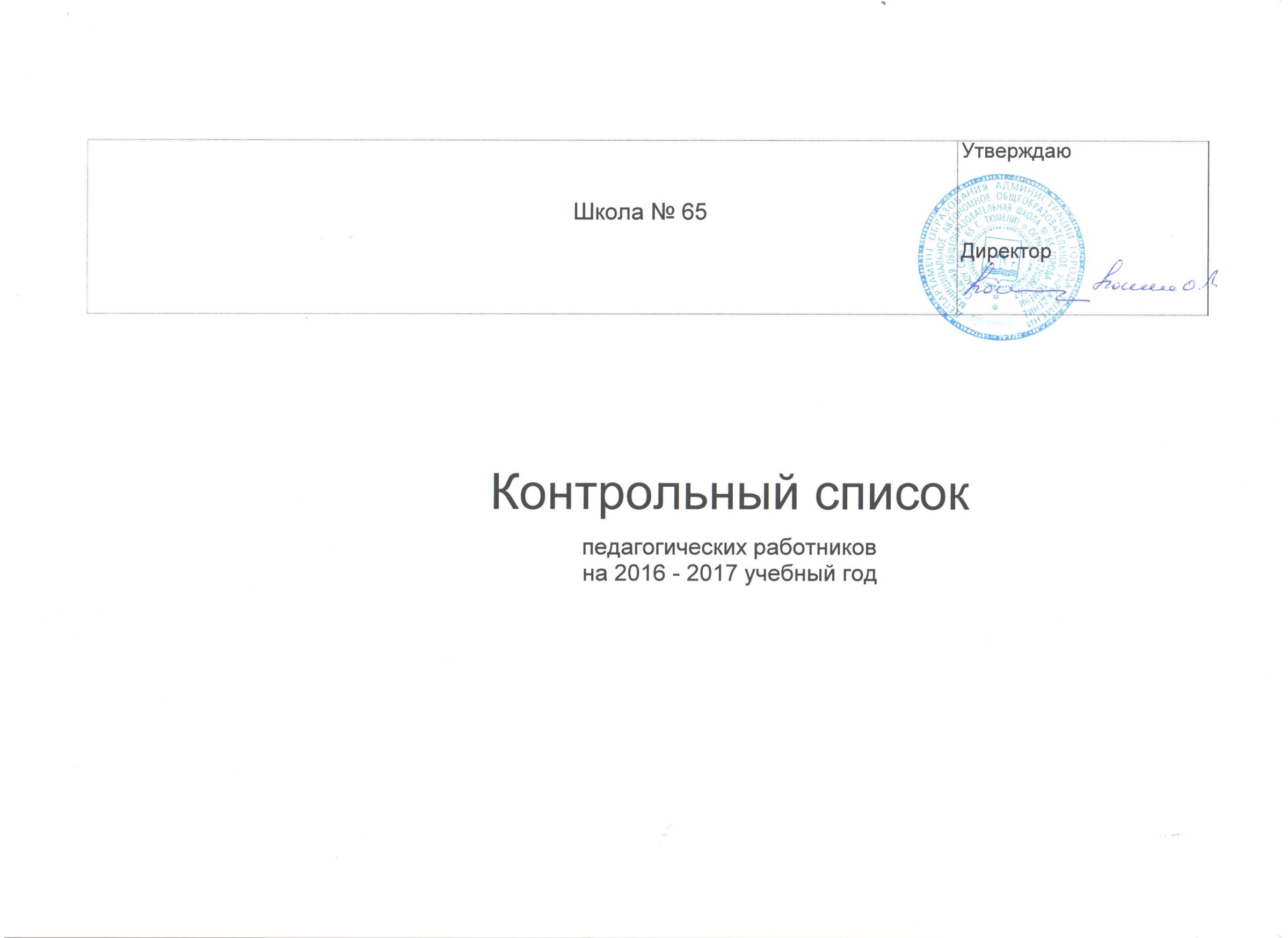 № п/пФамилия Имя ОтчествоДолжностьДата рожденияОбразование,какое учреждение закончил, год окончания, специальность по дипломуКурсы(наименование,год)Награды,ученая степеньКатегория,год аттестацииСоответсвие занимаемой должности,год аттестацииСтажСтажСтажСтажНагрузкаНагрузкаНагрузка№ п/пФамилия Имя ОтчествоДолжностьДата рожденияОбразование,какое учреждение закончил, год окончания, специальность по дипломуКурсы(наименование,год)Награды,ученая степеньКатегория,год аттестацииСоответсвие занимаемой должности,год аттестацииОбщий стажПед.стажВ дан.ОУРуководящийПредметНагрузкаВ каких классах1Алиско Татьяна РудольфовнаУчитель29.10.1964г.Высшее Тюменский Государственный Университет 1987 440421 МатематикаТОГИРРО, "Повышение качества образования через совершенствование образовательного процесса", 2008
ТОГИРРО "Развитие исследовательской культуры учащихся через  проектную деятельность", 2010
Тюменский Государственный Университет, "Современные образовательные технологии в преподавании математики", 2011
Тюменский Государственный Университет, "Современные образовательные технологии в преподавании математики", 2012
Тюменский Государственный Университет, "Актуальные проблемы преподавания математики в школе при подготовке к ОГЭ и ЕГЭ", 2014
Московский Государственный Педагогический Университет имени Ленина, "Современные информационные технологии в образовательном процессе", 2014
Тюменский Государственный Университет, "Развитие профессиональных компетенций педагогов образовательных организаций общего образования в условиях реализации новых ФГОС", 2014Нагрудный знак Почетный работник общего образования РФ
Почётная грамота Министерства образования РФВысшая категория 24.04.2015г. Учитель3030240 Математика26.00  10А 11А 11Б 11В1Алиско Татьяна РудольфовнаУчитель29.10.1964г.Высшее Тюменский Государственный Университет 1987 440421 МатематикаТОГИРРО, "Повышение качества образования через совершенствование образовательного процесса", 2008
ТОГИРРО "Развитие исследовательской культуры учащихся через  проектную деятельность", 2010
Тюменский Государственный Университет, "Современные образовательные технологии в преподавании математики", 2011
Тюменский Государственный Университет, "Современные образовательные технологии в преподавании математики", 2012
Тюменский Государственный Университет, "Актуальные проблемы преподавания математики в школе при подготовке к ОГЭ и ЕГЭ", 2014
Московский Государственный Педагогический Университет имени Ленина, "Современные информационные технологии в образовательном процессе", 2014
Тюменский Государственный Университет, "Развитие профессиональных компетенций педагогов образовательных организаций общего образования в условиях реализации новых ФГОС", 2014Нагрудный знак Почетный работник общего образования РФ
Почётная грамота Министерства образования РФВысшая категория 24.04.2015г. Учитель3030240 Элективные курсы2.00 11В 11Б 11А 10А2Бабинова Лариса АнатольевнаУчитель07.06.1964г.Высшее Тюменский Государственный Университет 1987 371106 МатематикаТюменский Государственный Университет, "Современные образовательные технологии в преподавании математики", 2011
АНО ДПО Региональный образовательный центр, "Актуальные проблемы преподавания математики в школе при подготовке к ОГЭ и ЕГЭ. Методика подготовки обучающихся основной и средней школы к итоговой аттестации в формате ОГЭ и ЕГЭ по математике", 2015
Тюменский Государственный Университет, "Актуальные проблемы преподавания математики в школе при подготовке к ОГЭ и ЕГЭ", 2014ГАОУ ДПО "Институт развития образования республики Татарстан" "Модернизация технологий и содержания обучения в соответствии с ФГОС"2016Нагрудный знак Министерства образования РФ
Почётная грамота Министерства образования РФ
Звание (Почётное звание) Заслуженный учитель РФВысшая категория 24.02.2012г. Учитель2928240 предметный курс2.00 9в 9д2Бабинова Лариса АнатольевнаУчитель07.06.1964г.Высшее Тюменский Государственный Университет 1987 371106 МатематикаТюменский Государственный Университет, "Современные образовательные технологии в преподавании математики", 2011
АНО ДПО Региональный образовательный центр, "Актуальные проблемы преподавания математики в школе при подготовке к ОГЭ и ЕГЭ. Методика подготовки обучающихся основной и средней школы к итоговой аттестации в формате ОГЭ и ЕГЭ по математике", 2015
Тюменский Государственный Университет, "Актуальные проблемы преподавания математики в школе при подготовке к ОГЭ и ЕГЭ", 2014ГАОУ ДПО "Институт развития образования республики Татарстан" "Модернизация технологий и содержания обучения в соответствии с ФГОС"2016Нагрудный знак Министерства образования РФ
Почётная грамота Министерства образования РФ
Звание (Почётное звание) Заслуженный учитель РФВысшая категория 24.02.2012г. Учитель2928240 Математика25.00 7б 7д 7ж 9в 9д2Бабинова Лариса АнатольевнаУчитель07.06.1964г.Высшее Тюменский Государственный Университет 1987 371106 МатематикаТюменский Государственный Университет, "Современные образовательные технологии в преподавании математики", 2011
АНО ДПО Региональный образовательный центр, "Актуальные проблемы преподавания математики в школе при подготовке к ОГЭ и ЕГЭ. Методика подготовки обучающихся основной и средней школы к итоговой аттестации в формате ОГЭ и ЕГЭ по математике", 2015
Тюменский Государственный Университет, "Актуальные проблемы преподавания математики в школе при подготовке к ОГЭ и ЕГЭ", 2014ГАОУ ДПО "Институт развития образования республики Татарстан" "Модернизация технологий и содержания обучения в соответствии с ФГОС"2016Нагрудный знак Министерства образования РФ
Почётная грамота Министерства образования РФ
Звание (Почётное звание) Заслуженный учитель РФВысшая категория 24.02.2012г. Учитель2928240 Элективные курсы3.00 7Ж 9В 9Д3Батурина Алина АлександровнаУчитель30.07.1991г.Высшее Тобольская Государственная Социально-Педагогическая Академия им. Д. И. Менделеева 2013  социальный педагогТОГИРРО, "Педагогический технологии построения взаимодействия обучающихся в учебном и внеучебном процессе", 2015
Академия АйТи, "Развитие профессиональных компетенций педагогов образовательных организаций общего образования в условиях реализации новых ФГОС", 20152210 Литература9.00 6г 6ж 6з3Батурина Алина АлександровнаУчитель30.07.1991г.Высшее Тобольская Государственная Социально-Педагогическая Академия им. Д. И. Менделеева 2013  социальный педагогТОГИРРО, "Педагогический технологии построения взаимодействия обучающихся в учебном и внеучебном процессе", 2015
Академия АйТи, "Развитие профессиональных компетенций педагогов образовательных организаций общего образования в условиях реализации новых ФГОС", 20152210 Русский язык18.00 6г 6ж 6з4Березнева Валентина Геннадьевна (Декрет)Учитель03.11.1988г.Высшее Тюменский Государственный Университет 2010 ВБА 0585379 Бакалавр Физической культурыАкадемия АйТи, "Развитие профессиональных компетенций педагогов образовательных организаций общего образования в условиях реализации новых ФГОС", 20156660 обучение на дому0.004Березнева Валентина Геннадьевна (Декрет)Учитель03.11.1988г.Высшее Тюменский Государственный Университет 2010 ВБА 0585379 Бакалавр Физической культурыАкадемия АйТи, "Развитие профессиональных компетенций педагогов образовательных организаций общего образования в условиях реализации новых ФГОС", 20156660 Физкультура0.005Бойко Наталья АфанасьевнаУчитель28.08.1959г.Высшее Тюменский Государственный Университет 1981 ЖВ 838442 романо-германские языки и литератураГОУ ВПО СГУ ХМАО-Югры "Технология разработки и применения текстовых заданий с использованием компьютера для оценки знания студентов" 2009НОУ СИСПП "Современные информационные технологии в работе учителя"  2013АУ ДПО  ХМАО-Югры ИРО "Интегрированное и инклюзивное образование лиц с ограниченными возможностями" 2013АУ ДПО  ХМАО-Югры ИРО "Дистанционные формы обучения детей-инвалидов" 2014ГБОУ ВПО "Сургутский государственный университет ХМАО-Югры" "Совершенствование профессиональной компетенции учителей английского языка в условиях реализации ФГОС нового поколения" 2014Высшая категория 26.03.2014г. Учитель332800 Английский язык25.00  2И 2Ж 2В 2Б 2А 8Ж 8Е 8В 8Б 8А6Борноволокова Наталья ИгоревнаУчитель23.05.1993г.Высшее Государственный педагогический институт г. Шадринск 2016 104524 1065155 бакалаврФГБОУ Государственный педагогический институт г. Шадринск "Межкультурная коммуникация", 20110000 Немецкий язык30.00  5Ж 5Е 5Д 5Г 5В 5Б 5А 6А 6З 6Ж 6Е 6Д 6Г 6В 6Б7Брагина Розалия РафаиловнаУчитель22.11.1981г.Высшее Тюменский Государственный Университет 2004 0166686 ГеографияТюменский Государственный Университет, "Развитие профессиональных компетенций педагогов образовательных организаций общего образования в условиях реализации новых ФГОС", 2013ГАОУ ДПО "Институт развития образования республики Татарстан" "Модернизация технологий и содержания обучения в соответствии с ФГОС"2016Соответсвует занимаемой должности 28.03.2014г. Учитель1212120 обучение на дому2.00 7б 8г7Брагина Розалия РафаиловнаУчитель22.11.1981г.Высшее Тюменский Государственный Университет 2004 0166686 ГеографияТюменский Государственный Университет, "Развитие профессиональных компетенций педагогов образовательных организаций общего образования в условиях реализации новых ФГОС", 2013ГАОУ ДПО "Институт развития образования республики Татарстан" "Модернизация технологий и содержания обучения в соответствии с ФГОС"2016Соответсвует занимаемой должности 28.03.2014г. Учитель1212120 География25.00  7Ж 7Д 7Г 7В 7Б 7А 6З 6Ж 6Е 6Д 6В 6А 5Ж 5Е 5Д 5Г 5В 5Б 5А8Булдакова Елена ВладимировнаУчитель05.02.1974г.Высшее Государственный педагогический институт г. Ишим 1996 ЭВ №371377 Русский язык и литература, МХК
Высшее ТОГ институт развития регионального образования 2001 ПП №402064 Логопедия
Высшее Институт психологии и педагогики  г. Москва 2002 АВБ 0494394 Бакалавр психологииТОГИРРО, "Актуальные проблемы преподавания русского языка и литературы в НПО, СПО", 2011
ФГБОУ Тюменский государственный университет, "Теория и практика инклюзивного образования", 2014
ФГБОУ Тюменский государственный университет, "Современные технологии в преодолении речевых расстройств", 2013
Академия АйТи, "Развитие профессиональных компетенций педагогов образовательных организаций общего образования в условиях реализации новых ФГОС", 2015Первая категория 25.12.2015г. Учитель171440 МХК5.00  10Б 10В 10Г 11А 11Б8Булдакова Елена ВладимировнаУчитель05.02.1974г.Высшее Государственный педагогический институт г. Ишим 1996 ЭВ №371377 Русский язык и литература, МХК
Высшее ТОГ институт развития регионального образования 2001 ПП №402064 Логопедия
Высшее Институт психологии и педагогики  г. Москва 2002 АВБ 0494394 Бакалавр психологииТОГИРРО, "Актуальные проблемы преподавания русского языка и литературы в НПО, СПО", 2011
ФГБОУ Тюменский государственный университет, "Теория и практика инклюзивного образования", 2014
ФГБОУ Тюменский государственный университет, "Современные технологии в преодолении речевых расстройств", 2013
Академия АйТи, "Развитие профессиональных компетенций педагогов образовательных организаций общего образования в условиях реализации новых ФГОС", 2015Первая категория 25.12.2015г. Учитель171440 Литература8.00 6в 9а 8в8Булдакова Елена ВладимировнаУчитель05.02.1974г.Высшее Государственный педагогический институт г. Ишим 1996 ЭВ №371377 Русский язык и литература, МХК
Высшее ТОГ институт развития регионального образования 2001 ПП №402064 Логопедия
Высшее Институт психологии и педагогики  г. Москва 2002 АВБ 0494394 Бакалавр психологииТОГИРРО, "Актуальные проблемы преподавания русского языка и литературы в НПО, СПО", 2011
ФГБОУ Тюменский государственный университет, "Теория и практика инклюзивного образования", 2014
ФГБОУ Тюменский государственный университет, "Современные технологии в преодолении речевых расстройств", 2013
Академия АйТи, "Развитие профессиональных компетенций педагогов образовательных организаций общего образования в условиях реализации новых ФГОС", 2015Первая категория 25.12.2015г. Учитель171440 Русский язык11.00 8в 9а 6в8Булдакова Елена ВладимировнаУчитель05.02.1974г.Высшее Государственный педагогический институт г. Ишим 1996 ЭВ №371377 Русский язык и литература, МХК
Высшее ТОГ институт развития регионального образования 2001 ПП №402064 Логопедия
Высшее Институт психологии и педагогики  г. Москва 2002 АВБ 0494394 Бакалавр психологииТОГИРРО, "Актуальные проблемы преподавания русского языка и литературы в НПО, СПО", 2011
ФГБОУ Тюменский государственный университет, "Теория и практика инклюзивного образования", 2014
ФГБОУ Тюменский государственный университет, "Современные технологии в преодолении речевых расстройств", 2013
Академия АйТи, "Развитие профессиональных компетенций педагогов образовательных организаций общего образования в условиях реализации новых ФГОС", 2015Первая категория 25.12.2015г. Учитель171440 Элективные курсы1.00 9а9Васев Александр МавлевичУчитель31.10.1959г.Высшее Тюменский инженерно-строительный институт 1981 Д-I 052393 командная тактическаяТОГИРРО "Реализация компетентностного подхода в технологическом образовании в условиях введения ФГОС" 2013
ТОГИРРО "Методика и организация преподавания предмета ОБЖ и БЖД в условиях введения ФГОС" 201416700 обучение на дому0.25 8г9Васев Александр МавлевичУчитель31.10.1959г.Высшее Тюменский инженерно-строительный институт 1981 Д-I 052393 командная тактическаяТОГИРРО "Реализация компетентностного подхода в технологическом образовании в условиях введения ФГОС" 2013
ТОГИРРО "Методика и организация преподавания предмета ОБЖ и БЖД в условиях введения ФГОС" 201416700 Технология14.005Ж 5Е 5Д 5Г 5В 5Б 5А9Васев Александр МавлевичУчитель31.10.1959г.Высшее Тюменский инженерно-строительный институт 1981 Д-I 052393 командная тактическаяТОГИРРО "Реализация компетентностного подхода в технологическом образовании в условиях введения ФГОС" 2013
ТОГИРРО "Методика и организация преподавания предмета ОБЖ и БЖД в условиях введения ФГОС" 201416700 ОБЖ14.00 8В 8Б 8А 8Ж 8Е 8Д 8Г 11В 11Б 11А 10Г 10В 10Б 10А10Васильева Ольга ВитальевнаУчитель17.08.1968г.Высшее Ленинградский педагогический институт имени А.И. Герцена 1992 ЦВ 027700 педагогика и методика начального обучения
Высшее Уральский государственный педагогический университет 2004 ВСВ 0800414 логопедияГОУ ХМАО ИПКРРО "Актуальные проблемы обучения в начальной школе" 2006
Югорский государственный университет "Проблемы модернизации начального образования" 2006
Югорский государственный университет "Информационные технологии в деятельности учителя-предметника" 2007
ТОГИРРО "Современный подход к содержанию логопедической работы с детьми дошкольных, школьных и медицинских учреждений"  2007
ФГОУ Академия повышения квалификации и переподг.работников образования г.Москва "Подготовка управленческих кадров к введению ФГОС" 2011
АУПО «Ханты-Мансийский технолого-педагогический колледж» "Современные образовательные стратегии и технологи реализации стандартов второго поколения общего образования. Проектирование и реализация программы развития УУД школьников" 2011
ГОУ ХМАО ИПКРРО  2005ГБОУ ВПО Сургутский государственный университет ХМАО-Югры "Технологии формирования у младших школьников универсальных учебных действий" 2012
ГБОУ ВПО Сургутский государственный университет ХМАО-Югры "Теория и практика введения ФГОС: технологии организации исследовательской и проектной деятельности обучающихся начальной и основной школы" 2014
Первая категория 30.04.2015г. Учитель242400 Начальные классы20.00 1з11Ващилина Галина ВикторовнаУчитель12.10.1961г.среднее специальное педагогическое Голышмановское педагогическое училище 1981 ГТ-780017 учитель начальных классовИнститут повышения квалификации и развития образования г. Ханты-Мансийск, "Информационные технологии в деятельности учителя-предметника", 2008
Государственный педагогический институт г. Сургут, "Личностно-ориентированный педагогический процесс: концепции, технологии, практика", 2008
Тюменский Педагогический Колледж №1, "Компетентностный подход в профессиональной деятельности учителя начальных классов", 2015333320 Начальные классы20.00 3а12Гайкина Маргарита АнатольевнаУчитель23.10.1960г.Высшее Государственный педагогический институт г. Ишим 1984 326797 Педагогика и методика начального обученияТюменский Педагогический Колледж №1, "Компетентностный подход в профессиональной деятельности учителя начальных классов", 2012
ТОГИРРО, "Интеграция предметов эстетического цикла", 2001
ТОГИРРО, "Актуальные проблемы ФГОС в условиях вариативности содержания начального общего образования", 2016Первая категория 21.12.2012г. Учитель382870 Физкультура9.00 2е 3б 3г12Гайкина Маргарита АнатольевнаУчитель23.10.1960г.Высшее Государственный педагогический институт г. Ишим 1984 326797 Педагогика и методика начального обученияТюменский Педагогический Колледж №1, "Компетентностный подход в профессиональной деятельности учителя начальных классов", 2012
ТОГИРРО, "Интеграция предметов эстетического цикла", 2001
ТОГИРРО, "Актуальные проблемы ФГОС в условиях вариативности содержания начального общего образования", 2016Первая категория 21.12.2012г. Учитель382870 обучение на дому8.00 4ж12Гайкина Маргарита АнатольевнаУчитель23.10.1960г.Высшее Государственный педагогический институт г. Ишим 1984 326797 Педагогика и методика начального обученияТюменский Педагогический Колледж №1, "Компетентностный подход в профессиональной деятельности учителя начальных классов", 2012
ТОГИРРО, "Интеграция предметов эстетического цикла", 2001
ТОГИРРО, "Актуальные проблемы ФГОС в условиях вариативности содержания начального общего образования", 2016Первая категория 21.12.2012г. Учитель382870 Начальные классы21.00 1е13Гатиатуллина Лена КаримовнаУчитель28.11.1982г.среднее специальное педагогическое Педагогический колледж №2 г. Тюмень 2002 0161349 учитель начальных классов
Высшее Государственный педагогический институт г. Тобольск 2006 0065764 социальная педагогикаТОГИРРО, "Психолого-педагогические и методические основы дидактической системы Л.В. Занкова, 2007
ТОГИРРО, "Организационно-педагогические основы перехода на ФГОС начального общего образования второго поколения в условиях вариативности программ", 2011 Педагогический университет "Первое сентября", "Формирование информационной культуры младших школьников, осваивающих ФГОС", 2016 ТОГИРРО, "Актуальные проблемы реализации ФГОС в условиях вариативности содержания НОО", 2016Благодарственное письмо Тюменской городской ДумыВысшая категория 27.05.2016г. Учитель131320 Начальные классы27.00 3г 4з14Голендухина Татьяна РодионовнаУчитель18.12.1977г.Высшее Государственный педагогический университет г. Курган 2000 408 учитель английского и немецкого языкаУральский государственный педагогический университет, "Использование интернет-видеотехнологий в образовательном процессе", 2013
ТОГИРРО, "Актуальные вопросы обеспечения современного качества преподавания иностранного языка в общеобразовательной школе в условиях введения ФГОС", 2016Соответсвует занимаемой должности 30.03.2015г. Учитель121220 Английский язык27.005Ж 5Е 5Д 5Г 5В 5Б 5А 9Г 9В15Горбакова Лейла АхметовнаУчитель31.08.1969г.среднее специальное другое Чечено-ингушское республиканское музыкальное училище 1991 560697 Хоровое дирижированиеФГБОУ Тюменский государственный университет, ""Развитие профессиональных компетенций педагогов образовательных организаций общего образования в условиях реализации новых ФГОС", 2013ГАОУ ДПО "Институт развития образования республики Татарстан" "Модернизация технологий и содержания обучения в соответствии с ФГОС"2016Соответсвует занимаемой должности 28.03.2014г. Учитель262280 обучение на дому0.25 7б15Горбакова Лейла АхметовнаУчитель31.08.1969г.среднее специальное другое Чечено-ингушское республиканское музыкальное училище 1991 560697 Хоровое дирижированиеФГБОУ Тюменский государственный университет, ""Развитие профессиональных компетенций педагогов образовательных организаций общего образования в условиях реализации новых ФГОС", 2013ГАОУ ДПО "Институт развития образования республики Татарстан" "Модернизация технологий и содержания обучения в соответствии с ФГОС"2016Соответсвует занимаемой должности 28.03.2014г. Учитель262280 Музыка21.006З 6Ж 6Д 6Е 6Г 6В 6Б 6А 5Ж 5Е 5Д 5Г 5В 5Б 5А 7Ж 7Д 7Г 7В 7Б 7А16Горелкина Светлана АлександровнаУчитель25.05.1974г.Высшее Государственный педагогический институт г. Тобольск 1997 ЭВ 681232 учитель начальных классов23910 Начальные классы20.00 1а17Доронина Наталия ЮрьевнаУчитель12.10.1980г.Высшее Государственный педагогический институт г. Ишим 2003 1579093 Педагогика и методика начального образованияТОГИРРО, "Опыт внедрения оздоровительно-развивающих программ д.м.в. М.Л. Лазарева "Здравствуй" и "Сонатал" в Тюменской области", 2009
ТОГИРРО, "Организационно-педагогические основы перехода на ФГОС начального образования второго поколения в условиях вариативных программ", 2011
Тюменский Педагогический Колледж №1, "Компетентностный подход в профессиональной деятельности учителя начальных классов в условиях реализации ФГОС", 2015 Первая категория 29.04.2016г. Учитель12770 Начальные классы21.00 4д18Дудник Елена ГеннадьевнаУчитель05.09.1962г.Высшее Томский Государственный педагогический институт  1988 392016 Физическое воспитаниеТОГИРРО, "Повышение качества образования через совершенствование образовательного процесса", 2008
ТОГИРРО, "Обновление содержания как средство повышения качества физкультурного образования", 2009
ФГБОУ Тюменский государственный университет, "Развитие профессиональных компетенций педагогов образовательных организаций общего образования в условиях реализации новых ФГОС", 2014Почётная грамота Министерства образования РФВысшая категория 26.12.2014г. Учитель2929110 обучение на дому0.25 8г18Дудник Елена ГеннадьевнаУчитель05.09.1962г.Высшее Томский Государственный педагогический институт  1988 392016 Физическое воспитаниеТОГИРРО, "Повышение качества образования через совершенствование образовательного процесса", 2008
ТОГИРРО, "Обновление содержания как средство повышения качества физкультурного образования", 2009
ФГБОУ Тюменский государственный университет, "Развитие профессиональных компетенций педагогов образовательных организаций общего образования в условиях реализации новых ФГОС", 2014Почётная грамота Министерства образования РФВысшая категория 26.12.2014г. Учитель2929110 Физкультура42.00  11А 10А 9Д 9Г 9В 8Г 8Б 8А 7Д 7Г 6З 6Е 6Г 6В19Дюрягина Елена ВладимировнаУчитель25.09.1987г.Высшее Государственный педагогический институт г. Шадринск 2010 ВСГ5353769 математика, информатикаТюменский областной государственный институт развития регионального образования, "Функционированиерусского языка как государственного языка в РФ", 2013
Академия АйТи, "Развитие профессиональных компетенций педагогов образовательных организаций общего образования в условиях реализации новых ФГОС", 2015Первая категория 30.05.2014г. Учитель6630 обучение на дому3.00 8г19Дюрягина Елена ВладимировнаУчитель25.09.1987г.Высшее Государственный педагогический институт г. Шадринск 2010 ВСГ5353769 математика, информатикаТюменский областной государственный институт развития регионального образования, "Функционированиерусского языка как государственного языка в РФ", 2013
Академия АйТи, "Развитие профессиональных компетенций педагогов образовательных организаций общего образования в условиях реализации новых ФГОС", 2015Первая категория 30.05.2014г. Учитель6630 Элективные курсы1.00 8ж19Дюрягина Елена ВладимировнаУчитель25.09.1987г.Высшее Государственный педагогический институт г. Шадринск 2010 ВСГ5353769 математика, информатикаТюменский областной государственный институт развития регионального образования, "Функционированиерусского языка как государственного языка в РФ", 2013
Академия АйТи, "Развитие профессиональных компетенций педагогов образовательных организаций общего образования в условиях реализации новых ФГОС", 2015Первая категория 30.05.2014г. Учитель6630 Математика25.00 7г 8а 8г 8ж 8е20Ефимова Светлана АлександровнаУчитель24.06.1976г.Высшее Государственный педагогический институт г. Курган 2000 0065514 ИсторияТОГИРРО, "Повышение качества образования через совершенствование образовательного процесса", 2008
ФГБОУ Тюменский государственный университет, "Развитие профессиональных компетенций педагогов образовательных организаций общего образования в условиях реализации новых ФГОС", 2014
Академия АйТи, "Развитие профессиональных компетенций педагогов образовательных организаций общего образования в условиях реализации новых ФГОС",  2015Первая категория 27.02.2015г. Учитель1918110 Элективные курсы0.50 10в20Ефимова Светлана АлександровнаУчитель24.06.1976г.Высшее Государственный педагогический институт г. Курган 2000 0065514 ИсторияТОГИРРО, "Повышение качества образования через совершенствование образовательного процесса", 2008
ФГБОУ Тюменский государственный университет, "Развитие профессиональных компетенций педагогов образовательных организаций общего образования в условиях реализации новых ФГОС", 2014
Академия АйТи, "Развитие профессиональных компетенций педагогов образовательных организаций общего образования в условиях реализации новых ФГОС",  2015Первая категория 27.02.2015г. Учитель1918110 Право2.00 10б20Ефимова Светлана АлександровнаУчитель24.06.1976г.Высшее Государственный педагогический институт г. Курган 2000 0065514 ИсторияТОГИРРО, "Повышение качества образования через совершенствование образовательного процесса", 2008
ФГБОУ Тюменский государственный университет, "Развитие профессиональных компетенций педагогов образовательных организаций общего образования в условиях реализации новых ФГОС", 2014
Академия АйТи, "Развитие профессиональных компетенций педагогов образовательных организаций общего образования в условиях реализации новых ФГОС",  2015Первая категория 27.02.2015г. Учитель1918110 Обществознание9.00 10а 10б 10в 10г20Ефимова Светлана АлександровнаУчитель24.06.1976г.Высшее Государственный педагогический институт г. Курган 2000 0065514 ИсторияТОГИРРО, "Повышение качества образования через совершенствование образовательного процесса", 2008
ФГБОУ Тюменский государственный университет, "Развитие профессиональных компетенций педагогов образовательных организаций общего образования в условиях реализации новых ФГОС", 2014
Академия АйТи, "Развитие профессиональных компетенций педагогов образовательных организаций общего образования в условиях реализации новых ФГОС",  2015Первая категория 27.02.2015г. Учитель1918110 История20.00  5А 5В 5Д 5Е 5Ж 10А 10Б 10В 10Г21Завьялова Оксана СергеевнаУчитель03.06.1993г.Высшее Тюменский Государственный Университет 2016 107205 0114499 бакалавр ФГБОУВО ТГУ "Практико-ориентированная подготовка педагогов-исследователей в системе профессионального образования" 20163000 Начальные классы20.00 1л22Иванова Ольга ВладимировнаУчитель24.07.1996г.Высшее Государственный педагогический институт г. Курган 2016 104524 1693500 бакалавр7700 обучение на дому1.00 7б22Иванова Ольга ВладимировнаУчитель24.07.1996г.Высшее Государственный педагогический институт г. Курган 2016 104524 1693500 бакалавр7700 Обществознание9.00  7Ж 7Д 7Г 7В 7Б 7А 6Д 6Г 6В22Иванова Ольга ВладимировнаУчитель24.07.1996г.Высшее Государственный педагогический институт г. Курган 2016 104524 1693500 бакалавр7700 История России18.00 6В 6Г 6Д 7А 7Б 7В 7Г 7Д 7Ж23Ильина Юлия ВячеславовнаУчитель29.03.1987г.Высшее Государственный педагогический институт г. Ишим 2009 ВСА 0260317 учитель русского языка и литературы
Высшее Институт повышения квалификации работников образования г. Омск 2016 592403501375 методика преподавания технологииТОГИРРО 2010
Государственный университет г. Томск 2015111100 Технология25.0011Б 11А 10Г 10В 8Ж 8Е 8Д 8Г 8В 8Б 8А 5Ж 5Е 5Д 5Г 5В 5Б 5А24Калеменева Юлия ВасильевнаУчитель18.10.1980г.Высшее Государственный педагогический институт г. Шадринск 2002 0155743 Английский язык, педагог-психологТОГИРРО, "Актуальные вопросы обеспечения современного качества преподавания иностранного языка в общеобразовательной школе", 2011
Академия АйТи, "Развитие профессиональных компетенций педагогов образовательных организаций общего образования в условиях реализации новых ФГОС", 2015Соответсвует занимаемой должности 30.11.2012г. Учитель141430 обучение на дому2.00 8г24Калеменева Юлия ВасильевнаУчитель18.10.1980г.Высшее Государственный педагогический институт г. Шадринск 2002 0155743 Английский язык, педагог-психологТОГИРРО, "Актуальные вопросы обеспечения современного качества преподавания иностранного языка в общеобразовательной школе", 2011
Академия АйТи, "Развитие профессиональных компетенций педагогов образовательных организаций общего образования в условиях реализации новых ФГОС", 2015Соответсвует занимаемой должности 30.11.2012г. Учитель141430 Английский язык28.008Ж 8Д 8Г 8В 8Б 8А 7Д 7А 3Д 3А25Каликова Ирина ВасильевнаУчитель01.02.1964г.Высшее Тюменский Государственный Университет 1987 367458 Русский язык и литератураТОГИРРО, "Повышение качества образования через совершенствование образовательного процесса", 2008
ТОГИРРО, "Методика интерпретации, анализа и переработки текста на уроках русского языка и литературы, факультативах, элективных курсах", 2011
ТОГИРРО, "Система подготовки ЕГЭ по литературе", 2011
Тюменский Государственный Университет, "Современные образовательные технологии в преподавании русского языка", 2012
НОУДПО "Институт "АйТи", "Использование ЭОР в процессе обучения в основной школе по русскому языку и литературе", 2012
ТОГИРРО, "Трудные вопросы итоговой аттестации. Перспективы работы п подготовке к ЕГЭ и ГИА по русскому языку", 2012
ТОГИРРО, "Оценивание части С на ГИА по русскому языку", 2013
ТОГИРРО, "Методика написани лингвистического сочинения на ГИА по русскому языку в 9 классе", 2013
ТОГИРРО, "Обучение педагогов, сопровождающих подготовку обучающихся у итоговой аттестации, экспертов школьных и муниципальных предметных комиссий ОГЭ и ЕГЭ по русскому языку", 2015  ТОГИРРО, "Актуальные проблемы преподавания русского языка и литературы в условиях перехода на ФГОС", 2016ФГБОУ ТГУ "Актуальные вопросы образования: изменения КИМ-2016, основные акценты в подготовке к ГИА, трудности подготовки к олимпиаде" 2016Высшая категория 30.03.2012г. Учитель3425240 Элективные курсы2.50 9Б 10В 10Г 11А 11Б25Каликова Ирина ВасильевнаУчитель01.02.1964г.Высшее Тюменский Государственный Университет 1987 367458 Русский язык и литератураТОГИРРО, "Повышение качества образования через совершенствование образовательного процесса", 2008
ТОГИРРО, "Методика интерпретации, анализа и переработки текста на уроках русского языка и литературы, факультативах, элективных курсах", 2011
ТОГИРРО, "Система подготовки ЕГЭ по литературе", 2011
Тюменский Государственный Университет, "Современные образовательные технологии в преподавании русского языка", 2012
НОУДПО "Институт "АйТи", "Использование ЭОР в процессе обучения в основной школе по русскому языку и литературе", 2012
ТОГИРРО, "Трудные вопросы итоговой аттестации. Перспективы работы п подготовке к ЕГЭ и ГИА по русскому языку", 2012
ТОГИРРО, "Оценивание части С на ГИА по русскому языку", 2013
ТОГИРРО, "Методика написани лингвистического сочинения на ГИА по русскому языку в 9 классе", 2013
ТОГИРРО, "Обучение педагогов, сопровождающих подготовку обучающихся у итоговой аттестации, экспертов школьных и муниципальных предметных комиссий ОГЭ и ЕГЭ по русскому языку", 2015  ТОГИРРО, "Актуальные проблемы преподавания русского языка и литературы в условиях перехода на ФГОС", 2016ФГБОУ ТГУ "Актуальные вопросы образования: изменения КИМ-2016, основные акценты в подготовке к ГИА, трудности подготовки к олимпиаде" 2016Высшая категория 30.03.2012г. Учитель3425240 Литература18.00  9Б 10А 10Б 11А 11Б 11В25Каликова Ирина ВасильевнаУчитель01.02.1964г.Высшее Тюменский Государственный Университет 1987 367458 Русский язык и литератураТОГИРРО, "Повышение качества образования через совершенствование образовательного процесса", 2008
ТОГИРРО, "Методика интерпретации, анализа и переработки текста на уроках русского языка и литературы, факультативах, элективных курсах", 2011
ТОГИРРО, "Система подготовки ЕГЭ по литературе", 2011
Тюменский Государственный Университет, "Современные образовательные технологии в преподавании русского языка", 2012
НОУДПО "Институт "АйТи", "Использование ЭОР в процессе обучения в основной школе по русскому языку и литературе", 2012
ТОГИРРО, "Трудные вопросы итоговой аттестации. Перспективы работы п подготовке к ЕГЭ и ГИА по русскому языку", 2012
ТОГИРРО, "Оценивание части С на ГИА по русскому языку", 2013
ТОГИРРО, "Методика написани лингвистического сочинения на ГИА по русскому языку в 9 классе", 2013
ТОГИРРО, "Обучение педагогов, сопровождающих подготовку обучающихся у итоговой аттестации, экспертов школьных и муниципальных предметных комиссий ОГЭ и ЕГЭ по русскому языку", 2015  ТОГИРРО, "Актуальные проблемы преподавания русского языка и литературы в условиях перехода на ФГОС", 2016ФГБОУ ТГУ "Актуальные вопросы образования: изменения КИМ-2016, основные акценты в подготовке к ГИА, трудности подготовки к олимпиаде" 2016Высшая категория 30.03.2012г. Учитель3425240 Русский язык10.00 10А 9Б 10Б 11А 11Б 11В26Калимуллина Елена НиколаевнаУчитель06.10.1990г.Высшее Усть-Каменогорский педагогический колледж 1997 ЖБ-I 0016334 биологияИПКПР по ВКО "Внедрение образовательных и информационных коммуникационных технологиях на уроках биологии" 2012"Ф-л АО НЦПК ИПКПР по ВКО "Управление обучением в системе электронного обучения в организациях образования" 2013Усть-Каменогорский педагогический колледж 2015Первая категория 01.09.2011г. Учитель151500 обучение на дому2.00 8г 7б26Калимуллина Елена НиколаевнаУчитель06.10.1990г.Высшее Усть-Каменогорский педагогический колледж 1997 ЖБ-I 0016334 биологияИПКПР по ВКО "Внедрение образовательных и информационных коммуникационных технологиях на уроках биологии" 2012"Ф-л АО НЦПК ИПКПР по ВКО "Управление обучением в системе электронного обучения в организациях образования" 2013Усть-Каменогорский педагогический колледж 2015Первая категория 01.09.2011г. Учитель151500 Биология29.00  6Д 6Ж 6З 7А 7Б 7В 7Г 7Д 7Ж 8А 8Б 8В 8Г 8Д 8Е 8Ж27Калинина Елена АлексеевнаУчитель02.01.1972г.Высшее Государственный педагогический университет г. Екатеринбург 2004 ВСБ 0910727 ФилологияКамышловский педагогический колледж, "Актуальные вопросы преподавания иностранного языка в ОУ", 2007 ТОГИРРО, "Трудные темы ЕГЭ по английскому языку. Новая форма ГИА выпускников 9 классов", 2011
ТОГИРРО, "Актуальные вопросы обеспечения современного качества преподавания иностранного языка в общеобразовательной школе", 2012Высшая категория 21.12.2012г. Учитель242460 обучение на дому1.004ж27Калинина Елена АлексеевнаУчитель02.01.1972г.Высшее Государственный педагогический университет г. Екатеринбург 2004 ВСБ 0910727 ФилологияКамышловский педагогический колледж, "Актуальные вопросы преподавания иностранного языка в ОУ", 2007 ТОГИРРО, "Трудные темы ЕГЭ по английскому языку. Новая форма ГИА выпускников 9 классов", 2011
ТОГИРРО, "Актуальные вопросы обеспечения современного качества преподавания иностранного языка в общеобразовательной школе", 2012Высшая категория 21.12.2012г. Учитель242460 Английский язык34.00  11В 11А 10Г 10А 7Ж 7Г 7В 7А 4Ж 4Г 4В 4Б 4А28Калиновская Эльвира ВалерьевнаУчитель12.12.1984г.Высшее Государственный педагогический институт г. Ишим 2009 0557275 Педагогика и психологияТОГИРРО, "Интегрированное обучение детей с отклонениями в развитии в общеобразовательной школе", 2010
ТОГИРРО, "Организационно-педагогические основы перехода на ФГОС в условиях вариативности содержания начального общего образования", 2013
Тюменский Педагогический Колледж №1, "Компетентностный подход в профессиональной деятельности учителя начальных классов", 2013"Организация образовательного процесса обучающихся с ОВЗ в условиях инклюзивного образования в общеобразовательных организациях, реализующих ООП в рамках ФГОС" 2016Первая категория 22.02.2013г. Учитель7770 Начальные классы15.00 1и29Кантимирова Фаузия СабировнаУчитель05.01.1959г.Высшее Государственный педагогический институт г. Стерлитамск 1981 087957 Педагогика и методика начального обученияБашкирский государственный педагогический институт, "Новые технологии в методике преподавания в начальной школе. Актуальные проблемы современности", 1995       ТОГИРРО, "Повышение качества образование через совершенствование образовательного процесса", 2008
ТОГИРРО, "Огранизационно-педагогические основы перехода на ФГОС второго поколения в условиях вариативности содержания наального образования", 2011 АНО ДПО "РОЦ" "Организация образовательного процесса обучающихся с ОВЗ в условиях инклюзивного образования в общеобразовательных организациях, реализующих ООП в рамках ФГОС" 2016ТОГИРРО "Актуальные проблемы реализации ФГОС в условиях вариативности содержания начального общего образования" 2016Первая категория 31.05.2013г. Учитель3434110 Начальные классы20.00 4е30Каптелинина Надежда АлександровнаУчитель08.01.1973г.Высшее Государственный университет г. Курган 2006 ВСВ 1852180 преподаватель истории и обществознанияАкадемия АйТи, "Развитие профессиональных компетенций педагогов образовательных организаций общего образования в условиях реальзацииновых ФГОС", 2015Первая категория 29.04.2016г. Учитель232330 Элективные курсы0.50 11А 11Б30Каптелинина Надежда АлександровнаУчитель08.01.1973г.Высшее Государственный университет г. Курган 2006 ВСВ 1852180 преподаватель истории и обществознанияАкадемия АйТи, "Развитие профессиональных компетенций педагогов образовательных организаций общего образования в условиях реальзацииновых ФГОС", 2015Первая категория 29.04.2016г. Учитель232330 Обществознание12.00  6А 6Б 6Е 6Ж 6З 9А 9Б 9В 9Г 9Д 11А30Каптелинина Надежда АлександровнаУчитель08.01.1973г.Высшее Государственный университет г. Курган 2006 ВСВ 1852180 преподаватель истории и обществознанияАкадемия АйТи, "Развитие профессиональных компетенций педагогов образовательных организаций общего образования в условиях реальзацииновых ФГОС", 2015Первая категория 29.04.2016г. Учитель232330 История22.00 6А 6Б 6Е 6Ж 6З 9А 9Б 9В 9Г 9Д 11А31Кибирева Светлана АнатольевнаУчитель24.12.1975г.Высшее Тюменский Государственный Университет 1998 0873697 ФилологияТОГИРРО,"Приоритетные направления развития филологического образования", 2006
ТОГИРРО, "Повышение качества образования через совершенствование образовательного процесса", 2008 ТОГИРРО, "Система подготовки к ГИА по литературе в 9 классе", 2011
ТОГИРРО, "Обновление содержания, форм и методов обучения русскому языку и литературе", 2000
ТОГИРРО, "Актуальные проблемы преподавания русского языка и литературы в школе", 2012
ТОГИРРО, "Трудные вопросы итоговой аттестации. Перспективы работы по подготовке к ЕГЭ и ГИА по русскому языку", 2012
ТОГИРРО, "Оценивание части С на ГИА по русскому языку", 2013
ТОГИРРО, " Методика написания лингвистического сочинения на ГИА по русскому языку в  классе", 2013
Тюменский областной государственный институт развития регионального образования 2015
ТОГИРРО, "Методика преподавания русского языка в начальной и основной школе в соответствии с требованиями ФГОС и реализации принципа преемственности в обучении", 2015  ТОГИРРО, "Актуальные проблемы преподавания русского языка и литературы в школе в условиях перехода на ФГОС", 2016ТОГИРРО "Особенности оценивания письменной части на ЕГЭ по русскому языку с присвоением статуса "основной эксперт" 2016Первая категория 24.02.2012г. Учитель1818180 обучение на дому3.00 8г31Кибирева Светлана АнатольевнаУчитель24.12.1975г.Высшее Тюменский Государственный Университет 1998 0873697 ФилологияТОГИРРО,"Приоритетные направления развития филологического образования", 2006
ТОГИРРО, "Повышение качества образования через совершенствование образовательного процесса", 2008 ТОГИРРО, "Система подготовки к ГИА по литературе в 9 классе", 2011
ТОГИРРО, "Обновление содержания, форм и методов обучения русскому языку и литературе", 2000
ТОГИРРО, "Актуальные проблемы преподавания русского языка и литературы в школе", 2012
ТОГИРРО, "Трудные вопросы итоговой аттестации. Перспективы работы по подготовке к ЕГЭ и ГИА по русскому языку", 2012
ТОГИРРО, "Оценивание части С на ГИА по русскому языку", 2013
ТОГИРРО, " Методика написания лингвистического сочинения на ГИА по русскому языку в  классе", 2013
Тюменский областной государственный институт развития регионального образования 2015
ТОГИРРО, "Методика преподавания русского языка в начальной и основной школе в соответствии с требованиями ФГОС и реализации принципа преемственности в обучении", 2015  ТОГИРРО, "Актуальные проблемы преподавания русского языка и литературы в школе в условиях перехода на ФГОС", 2016ТОГИРРО "Особенности оценивания письменной части на ЕГЭ по русскому языку с присвоением статуса "основной эксперт" 2016Первая категория 24.02.2012г. Учитель1818180 Элективные курсы2.00 9В 9Г31Кибирева Светлана АнатольевнаУчитель24.12.1975г.Высшее Тюменский Государственный Университет 1998 0873697 ФилологияТОГИРРО,"Приоритетные направления развития филологического образования", 2006
ТОГИРРО, "Повышение качества образования через совершенствование образовательного процесса", 2008 ТОГИРРО, "Система подготовки к ГИА по литературе в 9 классе", 2011
ТОГИРРО, "Обновление содержания, форм и методов обучения русскому языку и литературе", 2000
ТОГИРРО, "Актуальные проблемы преподавания русского языка и литературы в школе", 2012
ТОГИРРО, "Трудные вопросы итоговой аттестации. Перспективы работы по подготовке к ЕГЭ и ГИА по русскому языку", 2012
ТОГИРРО, "Оценивание части С на ГИА по русскому языку", 2013
ТОГИРРО, " Методика написания лингвистического сочинения на ГИА по русскому языку в  классе", 2013
Тюменский областной государственный институт развития регионального образования 2015
ТОГИРРО, "Методика преподавания русского языка в начальной и основной школе в соответствии с требованиями ФГОС и реализации принципа преемственности в обучении", 2015  ТОГИРРО, "Актуальные проблемы преподавания русского языка и литературы в школе в условиях перехода на ФГОС", 2016ТОГИРРО "Особенности оценивания письменной части на ЕГЭ по русскому языку с присвоением статуса "основной эксперт" 2016Первая категория 24.02.2012г. Учитель1818180 Русский язык20.00  7В 8Г 9В 9Г 9Д 10В 10Г31Кибирева Светлана АнатольевнаУчитель24.12.1975г.Высшее Тюменский Государственный Университет 1998 0873697 ФилологияТОГИРРО,"Приоритетные направления развития филологического образования", 2006
ТОГИРРО, "Повышение качества образования через совершенствование образовательного процесса", 2008 ТОГИРРО, "Система подготовки к ГИА по литературе в 9 классе", 2011
ТОГИРРО, "Обновление содержания, форм и методов обучения русскому языку и литературе", 2000
ТОГИРРО, "Актуальные проблемы преподавания русского языка и литературы в школе", 2012
ТОГИРРО, "Трудные вопросы итоговой аттестации. Перспективы работы по подготовке к ЕГЭ и ГИА по русскому языку", 2012
ТОГИРРО, "Оценивание части С на ГИА по русскому языку", 2013
ТОГИРРО, " Методика написания лингвистического сочинения на ГИА по русскому языку в  классе", 2013
Тюменский областной государственный институт развития регионального образования 2015
ТОГИРРО, "Методика преподавания русского языка в начальной и основной школе в соответствии с требованиями ФГОС и реализации принципа преемственности в обучении", 2015  ТОГИРРО, "Актуальные проблемы преподавания русского языка и литературы в школе в условиях перехода на ФГОС", 2016ТОГИРРО "Особенности оценивания письменной части на ЕГЭ по русскому языку с присвоением статуса "основной эксперт" 2016Первая категория 24.02.2012г. Учитель1818180 Литература14.00  10Г 10В 9Д 9Г 9В 8Г32Кириллов Константин АнатольевичУчитель07.06.1989г.Высшее Тюменский Государственный Университет 2010 ВБА 0585348 бакалаврГОУ ДПО г. Челябинск "Использование современных средств обучения в образовательном процессе"2015 ТОГИРРО "Физкультурное образование и воспитание обучающихся в условиях реализации ФГОС"2016
ГАОУ ДПО "Институт развития образования республики Татарстан" "Модернизация технологий и содержания обучения в соответствии с ФГОС"20166200 обучение на дому0.25 7б32Кириллов Константин АнатольевичУчитель07.06.1989г.Высшее Тюменский Государственный Университет 2010 ВБА 0585348 бакалаврГОУ ДПО г. Челябинск "Использование современных средств обучения в образовательном процессе"2015 ТОГИРРО "Физкультурное образование и воспитание обучающихся в условиях реализации ФГОС"2016
ГАОУ ДПО "Институт развития образования республики Татарстан" "Модернизация технологий и содержания обучения в соответствии с ФГОС"20166200 Физкультура39.00 10Г 8Е 8Д 8Б 7А 6Ж 6Д 6Б 6А 5Ж 5Д 5В 5А33Киселева Наталья ФедоровнаУчитель17.04.1965г.среднее специальное педагогическое Педагогическое училище г. Тулунск 1984 366565 Преподавание в начальных классахТОГИРРО, "Решение актуальных проблем начального образования средствами УМК "ПНШ", 2010
Тюменский Педагогический Колледж №1, "Компетентностный подход в профессиональной деятельности учителя начальных классов", 2015Первая категория 27.02.2015г. Учитель333370 Начальные классы20.00 2г34Кобелева Галина НиколаевнаУчитель22.11.1961г.Высшее Тюменский Государственный Университет 1984 662056 ФизикаТОГИРРО, "Повышение качества образования через совершениствование образовательного процесса", 2008
Тюменский Государственный Университет, "Экологизация содержания образования как необходимый компонент процесса формирования экологической культуры в образовательных учреждениях", 2010
ТОГИРРО, "Организационно-управленческие механизмы реализации принципов общественного участия в управлении образованием", 2011
ТОГИРРО, "Областная полевая школа для педагогов", 2014ТОГИРРО "Актуальные вопросы школьного физического образования в условиях введения ФГОС" 2016Высшая категория 23.03.2016г. Учитель241430 обучение на дому2.00 7б 8г34Кобелева Галина НиколаевнаУчитель22.11.1961г.Высшее Тюменский Государственный Университет 1984 662056 ФизикаТОГИРРО, "Повышение качества образования через совершениствование образовательного процесса", 2008
Тюменский Государственный Университет, "Экологизация содержания образования как необходимый компонент процесса формирования экологической культуры в образовательных учреждениях", 2010
ТОГИРРО, "Организационно-управленческие механизмы реализации принципов общественного участия в управлении образованием", 2011
ТОГИРРО, "Областная полевая школа для педагогов", 2014ТОГИРРО "Актуальные вопросы школьного физического образования в условиях введения ФГОС" 2016Высшая категория 23.03.2016г. Учитель241430 Элективные курсы4.00 7Ж 8Ж 9В 9Г 9Д34Кобелева Галина НиколаевнаУчитель22.11.1961г.Высшее Тюменский Государственный Университет 1984 662056 ФизикаТОГИРРО, "Повышение качества образования через совершениствование образовательного процесса", 2008
Тюменский Государственный Университет, "Экологизация содержания образования как необходимый компонент процесса формирования экологической культуры в образовательных учреждениях", 2010
ТОГИРРО, "Организационно-управленческие механизмы реализации принципов общественного участия в управлении образованием", 2011
ТОГИРРО, "Областная полевая школа для педагогов", 2014ТОГИРРО "Актуальные вопросы школьного физического образования в условиях введения ФГОС" 2016Высшая категория 23.03.2016г. Учитель241430 Физика30.00  7А 7Б 7В 7Г 7Д 7Ж 8А 8Б 8В 8Г 8Д 8Е 8Ж 9А 9Б35Ковтун Мадина Назировна (Декрет)Учитель12.08.1979г.среднее специальное педагогическое Черемховское педагогическое училище 2000 СБ 2382842 преподавание в начальных классахТюменский Педагогический Колледж №1, "Компетентностный подход в профессиональной деятельности учителя начальных классов", 2014Соответсвует занимаемой должности 28.03.2014г. Учитель12740 Технология0.0035Ковтун Мадина Назировна (Декрет)Учитель12.08.1979г.среднее специальное педагогическое Черемховское педагогическое училище 2000 СБ 2382842 преподавание в начальных классахТюменский Педагогический Колледж №1, "Компетентностный подход в профессиональной деятельности учителя начальных классов", 2014Соответсвует занимаемой должности 28.03.2014г. Учитель12740 ИЗО0.0035Ковтун Мадина Назировна (Декрет)Учитель12.08.1979г.среднее специальное педагогическое Черемховское педагогическое училище 2000 СБ 2382842 преподавание в начальных классахТюменский Педагогический Колледж №1, "Компетентностный подход в профессиональной деятельности учителя начальных классов", 2014Соответсвует занимаемой должности 28.03.2014г. Учитель12740 Начальные классы0.0036Кожушкова Анастасия ВикторовнаУчитель06.08.1988г.Высшее Государственный педагогический институт г. Ишим 2010 ВСГ 4960486 Иностранный языкТОГИРРО, "Актуальные вопросы обеспечения современного качества преподавания иностранного языка в общеобразовательной школе", 2011
Тюменский областной государственный институт развития регионального образования, "Актуальные вопросы обучения второму иностранному языку в условиях введения ФГОС", 2015Первая категория 21.12.2012г. Учитель6660 обучение на дому2.00 7б36Кожушкова Анастасия ВикторовнаУчитель06.08.1988г.Высшее Государственный педагогический институт г. Ишим 2010 ВСГ 4960486 Иностранный языкТОГИРРО, "Актуальные вопросы обеспечения современного качества преподавания иностранного языка в общеобразовательной школе", 2011
Тюменский областной государственный институт развития регионального образования, "Актуальные вопросы обучения второму иностранному языку в условиях введения ФГОС", 2015Первая категория 21.12.2012г. Учитель6660 Английский язык33.0011Б 11А 7Ж 7Г 7В 7Б 6Ж 6Е 6В 6Б 6А37Кондратьева Ирина ВладимировнаУчитель09.06.1966г.Высшее Государственный педагогический институт г. Шадринск 1987 НВ 337120 педагогика и методика начального обученияКурганский государственный университет, "Теоретические и практические основы социально-эмоционального развития ребенка в условиях детского сада", 2007, ГАОУ ДПО "Институт развития образования и социальных технологий", "Урок в свете требований ФГОС НОО", 2012Высшая категория 24.12.2012г. Учитель282830Обучение на дому8.004а37Кондратьева Ирина ВладимировнаУчитель09.06.1966г.Высшее Государственный педагогический институт г. Шадринск 1987 НВ 337120 педагогика и методика начального обученияКурганский государственный университет, "Теоретические и практические основы социально-эмоционального развития ребенка в условиях детского сада", 2007, ГАОУ ДПО "Институт развития образования и социальных технологий", "Урок в свете требований ФГОС НОО", 2012Высшая категория 24.12.2012г. Учитель282830 Начальные классы21.00 4а38Кощеева Марина ВладимировнаУчитель28.02.1972г.Высшее Государственный педагогический институт г. Омск 1993 ШВ №090222 педагогика и методика начального обученияИПК и ПРО г. Курган, " Проектирование содержания ФГОС на предметном уровне", 2012222210 Музыка10.001А 1Б 1В 1Г 1Д 1Ж 1З 1И 1К 1Л38Кощеева Марина ВладимировнаУчитель28.02.1972г.Высшее Государственный педагогический институт г. Омск 1993 ШВ №090222 педагогика и методика начального обученияИПК и ПРО г. Курган, " Проектирование содержания ФГОС на предметном уровне", 2012222210 Начальные классы18.00 3б39Крашакова Вера НиколаевнаУчитель01.08.1962г.Высшее Педагогический институт г. Шадринск 1995 ЭВ № 401244 педагогика и методика начального обученияИПК и ПРО г. Курган, "Педагогические технологии как средство реализации требований ФГОС начального общего образования", 2014Почётная грамота за многолетний добросовестный творческий трудВысшая категория 25.12.2015г. Учитель353520 обучение на дому8.00 3з39Крашакова Вера НиколаевнаУчитель01.08.1962г.Высшее Педагогический институт г. Шадринск 1995 ЭВ № 401244 педагогика и методика начального обученияИПК и ПРО г. Курган, "Педагогические технологии как средство реализации требований ФГОС начального общего образования", 2014Почётная грамота за многолетний добросовестный творческий трудВысшая категория 25.12.2015г. Учитель353520 Начальные классы20.00 3з40Кузнецова Марина ВикторовнаУчитель07.04.1972г.Высшее Государственный педагогический институт г. Омск 1991 РТ №173429 учитель начальных классов
Высшее Государственный педагогический институт г. Омск 2011 ВСГ 5988595 учитель-логопедГосударственный педагогический институт г. Омск, "Обновление деятельности учителя начальных классов в соответствии с требованиями ФГОС", 2013Первая категория 26.06.2014г. Учитель201910 Начальные классы20.00 2д41Куликова Елена АнатольевнаУчитель19.08.1968г.Высшее Томский Государственный педагогический институт  2000 0660483 Педагогика и методика начального образованияТОГИРРО, "Повышение качества образования через совершенствование образовательного процесса", 2008
ТОГИРРО 2012
Тюменский педагогический колледж № 1, "Компетентностный подход в профессиональной деятельности учителя начальных классов", 2013Благодарственное письмо Облстная ДумаВысшая категория 25.04.2014г. Учитель282890 Чтение4.00 3в41Куликова Елена АнатольевнаУчитель19.08.1968г.Высшее Томский Государственный педагогический институт  2000 0660483 Педагогика и методика начального образованияТОГИРРО, "Повышение качества образования через совершенствование образовательного процесса", 2008
ТОГИРРО 2012
Тюменский педагогический колледж № 1, "Компетентностный подход в профессиональной деятельности учителя начальных классов", 2013Благодарственное письмо Облстная ДумаВысшая категория 25.04.2014г. Учитель282890 Начальные классы17.00 4г42Лапполайнен Кристина НиколаевнаУчитель03.09.1987г.Высшее Государственный педагогический институт г. Шадринск 2009 3404813 Педагогика и методика начального образованияТОГИРРО, "Организационно-педагогические основы перехода на ФГОС НОО второго поколения в условиях вариативности содержания начального образования", 2011АНО ДПО "РОЦ" "Организация образовательного процесса обучающихся с ОВЗ в условиях инклюзивного образования в общеобразовательных организациях, реализующих ООП в рамках ФГОС" 2016Первая категория 22.02.2013г. Учитель9770 Начальные классы20.00 1б43Лаптева Валентина Сергеевна (Декрет)Учитель13.04.1988г.Высшее Тобольская Государственная Социально-Педагогическая Академия им. Д. И. Менделеева 2010 ВСГ 4907964 изобразительное искусство8840 ИЗО0.0044Лиханова Жанна ВладимировнаУчитель27.09.1976г.Высшее Тюменский Государственный Институт Искусств и Культуры 2001 0606558 Музыкальное образованиеТОГИРРО, "Совершенствование профессионального уровня педагога-музыканта в условиях вариативности образовательных программ", 2009
ФГБОУ Тюменский государственный университет, "Развитие профессиональных компетенций педагогов образовательных организаций общего образования в условиях реализации новых ФГОС", 201417770 Искусство5.009Д 9Г 9В 9Б 9А44Лиханова Жанна ВладимировнаУчитель27.09.1976г.Высшее Тюменский Государственный Институт Искусств и Культуры 2001 0606558 Музыкальное образованиеТОГИРРО, "Совершенствование профессионального уровня педагога-музыканта в условиях вариативности образовательных программ", 2009
ФГБОУ Тюменский государственный университет, "Развитие профессиональных компетенций педагогов образовательных организаций общего образования в условиях реализации новых ФГОС", 201417770 Музыка24.00 4З 4Ж 4Е 4Г 4В 4Б 4А 3И 3З 3Ж 3Е 3Д 3Г 3В 3А 2И 2З 2Ж 2Е 2Д 2Г 2В 2Б 2А45Ложникова Надежда Николаевна (Длительный отпуск)Учитель12.11.1963г.среднее специальное педагогическое Педагогическое училище г. Тюмень 1983 ЖТ №234836 Преподавание в начальных классах
Высшее Тюменский Государственный Институт Искусств и Культуры 2003 0654451 Музейное дело и охрана памятниковТюменский Государственный Университет, "Интернет-технологии в образовании, создание web-ресурсов", 2005
Западно-Сибирский Государственный колледж, "Псизолого-педагогические основы деятельности преподавателя, мастера производственного обучения по подготовке водителей автотранспортных средств", 2006
ТОГИРРО, "Современные подходы к преподаванию в образовательной деятельности "Технология", 2010
ТОГИРРО, "Развитие исследовательской культуры учащихся через проектную деятельность", 2010
ТОГИРРО, "Актуальные проблемы преподавания учебного предмета "Технология" в школе в условиях ФГОС", 2015
Объединённый учебно-методический центр по ГО и ЧС по Тюменской области, "Охрана труда",2015Первая категория 25.09.2015г. Учитель312870 обучение на дому0.0045Ложникова Надежда Николаевна (Длительный отпуск)Учитель12.11.1963г.среднее специальное педагогическое Педагогическое училище г. Тюмень 1983 ЖТ №234836 Преподавание в начальных классах
Высшее Тюменский Государственный Институт Искусств и Культуры 2003 0654451 Музейное дело и охрана памятниковТюменский Государственный Университет, "Интернет-технологии в образовании, создание web-ресурсов", 2005
Западно-Сибирский Государственный колледж, "Псизолого-педагогические основы деятельности преподавателя, мастера производственного обучения по подготовке водителей автотранспортных средств", 2006
ТОГИРРО, "Современные подходы к преподаванию в образовательной деятельности "Технология", 2010
ТОГИРРО, "Развитие исследовательской культуры учащихся через проектную деятельность", 2010
ТОГИРРО, "Актуальные проблемы преподавания учебного предмета "Технология" в школе в условиях ФГОС", 2015
Объединённый учебно-методический центр по ГО и ЧС по Тюменской области, "Охрана труда",2015Первая категория 25.09.2015г. Учитель312870 ОБЖ0.0045Ложникова Надежда Николаевна (Длительный отпуск)Учитель12.11.1963г.среднее специальное педагогическое Педагогическое училище г. Тюмень 1983 ЖТ №234836 Преподавание в начальных классах
Высшее Тюменский Государственный Институт Искусств и Культуры 2003 0654451 Музейное дело и охрана памятниковТюменский Государственный Университет, "Интернет-технологии в образовании, создание web-ресурсов", 2005
Западно-Сибирский Государственный колледж, "Псизолого-педагогические основы деятельности преподавателя, мастера производственного обучения по подготовке водителей автотранспортных средств", 2006
ТОГИРРО, "Современные подходы к преподаванию в образовательной деятельности "Технология", 2010
ТОГИРРО, "Развитие исследовательской культуры учащихся через проектную деятельность", 2010
ТОГИРРО, "Актуальные проблемы преподавания учебного предмета "Технология" в школе в условиях ФГОС", 2015
Объединённый учебно-методический центр по ГО и ЧС по Тюменской области, "Охрана труда",2015Первая категория 25.09.2015г. Учитель312870 Технология0.0046Любимова Татьяна НиколаевнаУчитель18.10.1992г.среднее специальное другое Тюменский Педагогический Колледж №1 2012 72 СПА 0004336 преподавание в начальных классахТюменский областной государственный институт развития регионального образования, "Организационно-педагогические основы перехода на ФГОС в условиях вариативности содержания начального общего образования", 20134440 обучение на дому8.001к 47Малицкая Людмила НиколаевнаУчитель22.10.1978г.Высшее Государственный педагогический институт г. Оренбург 2001 ДВС 1593300 педагогика и методика начального образованияОГПУ "Основы православной культуры в начальной школе во внеурочной деятельности" 2011ФГБОУ ВПО Государственный педагогический институт г. Оренбург "Актуальные вопросы преподавания курса "основы религиозной культуры" 2012ФГБОУ ВПО Государственный педагогический институт г. Оренбург "ФГОС основного общего образования: проблемы и пути их решения в условиях образовательного процесса" 2013
Государственный педагогический институт г. Оренбург 2013
Государственный университет г. Оренбург "Содержание и условия реализации ФГОС второго поколения начального общего образования для учителей начальных классов"  2014
Московский педагогический университет "1 сентября" "Математика" 2015
Первая категория 14.05.2014г. Учитель181800 Начальные классы20.00 1ж48Махнева Марья ВладимировнаУчитель24.11.1986г.среднее специальное педагогическое Тюменский педагогический колледж № 1 2005 СБ №4149934 изобразительное искусство и черчение
Высшее Тюменский Государственный Университет 2015 107205 0274854 изобразительное искусствоГАОУ ДПО "Институт развития образования республики Татарстан" "Модернизация технологий и содержания обучения в соответствии с ФГОС"20169000 обучение на дому0.50 7б 8г48Махнева Марья ВладимировнаУчитель24.11.1986г.среднее специальное педагогическое Тюменский педагогический колледж № 1 2005 СБ №4149934 изобразительное искусство и черчение
Высшее Тюменский Государственный Университет 2015 107205 0274854 изобразительное искусствоГАОУ ДПО "Институт развития образования республики Татарстан" "Модернизация технологий и содержания обучения в соответствии с ФГОС"20169000 Искусство7.00  8Ж 8Е 8Д 8Г 8В 8Б 8А48Махнева Марья ВладимировнаУчитель24.11.1986г.среднее специальное педагогическое Тюменский педагогический колледж № 1 2005 СБ №4149934 изобразительное искусство и черчение
Высшее Тюменский Государственный Университет 2015 107205 0274854 изобразительное искусствоГАОУ ДПО "Институт развития образования республики Татарстан" "Модернизация технологий и содержания обучения в соответствии с ФГОС"20169000 ИЗО21.00  5Ж 5Е 5Д 5Г 5В 5Б 5А 6Ж 6Е 6Д 6Г 6В 6Б 6А 7Ж 7Д 7Г 7В 7Б 7А 6З49Мирошникова Любовь АнтоновнаУчитель17.03.1976г.среднее специальное педагогическое Тюменский Педагогический Колледж № 2 1996 931 учитель начальных классов
Высшее Тюменский Государственный Нефтегазовый Университет 2006 СЗ-2199 товароведение и экспертиза товаровТюменский Педагогический Колледж №1, "Компетентностный подход в профессиональной деятельности учителя начальных классов", 201420620 Физкультура9.00 1г 4ж 4з49Мирошникова Любовь АнтоновнаУчитель17.03.1976г.среднее специальное педагогическое Тюменский Педагогический Колледж № 2 1996 931 учитель начальных классов
Высшее Тюменский Государственный Нефтегазовый Университет 2006 СЗ-2199 товароведение и экспертиза товаровТюменский Педагогический Колледж №1, "Компетентностный подход в профессиональной деятельности учителя начальных классов", 201420620 Начальные классы20.00 3ж50Мищук Марина ВладимировнаУчитель05.09.1988г.Высшее Государственный педагогический институт г. Ишим 2010 ВСГ 4199766 Педагогика и методика начального образованияТОГИРРО, "Организационно-педагогические основы перехода на ФГОС в условиях вариативности содержания начального общего образования", 2011
ТОГИРРО, "Актуальные проблемы реализации ФГОС в условиях вариативности содержания НОО", 20165550 Физкультура6.00 4в 4г50Мищук Марина ВладимировнаУчитель05.09.1988г.Высшее Государственный педагогический институт г. Ишим 2010 ВСГ 4199766 Педагогика и методика начального образованияТОГИРРО, "Организационно-педагогические основы перехода на ФГОС в условиях вариативности содержания начального общего образования", 2011
ТОГИРРО, "Актуальные проблемы реализации ФГОС в условиях вариативности содержания НОО", 20165550 Начальные классы20.00 2ж51Мукаева Ирина Петровна (Декрет)Учитель08.02.1981г.Высшее Государственный педагогический институт г. Челябинск 2006 ВСВ 1391316 Иностранный язык с дополнительной специальностью9960 Английский язык0.0052Мурадова Элза Расим-кызыУчитель06.10.1990г.Высшее Тюменский Государственный Университет 2012 11190 математикаТОГИРРО "Особенности курса геометрии в образовательной программе "Школа 2100", 2012, МАОУ ИМЦ г.Тюмени "Алгоритмы и исполнители в учебной среде програмирования КуМир", 2014МАОУ ИМЦ г.Тюмени "Методические и дидактические аспекты реализации Концепции математического образования", 2014ТОГИРРО "Современные требования к основному общему образованию в условиях введения ФГОС" 2015ИЦ Вентана "Информационно-методическое обеспечение образовательного процесса средствами УМК по математике", 2016Благодарность Комитет по делам национальностей ТОСоответсвует занимаемой должности 29.04.2016г. Учитель4400 обучение на дому3.00 8г52Мурадова Элза Расим-кызыУчитель06.10.1990г.Высшее Тюменский Государственный Университет 2012 11190 математикаТОГИРРО "Особенности курса геометрии в образовательной программе "Школа 2100", 2012, МАОУ ИМЦ г.Тюмени "Алгоритмы и исполнители в учебной среде програмирования КуМир", 2014МАОУ ИМЦ г.Тюмени "Методические и дидактические аспекты реализации Концепции математического образования", 2014ТОГИРРО "Современные требования к основному общему образованию в условиях введения ФГОС" 2015ИЦ Вентана "Информационно-методическое обеспечение образовательного процесса средствами УМК по математике", 2016Благодарность Комитет по делам национальностей ТОСоответсвует занимаемой должности 29.04.2016г. Учитель4400 Математика25.00 5ж 5е 5г 5в 5а53Наконечникова Татьяна ЕвгеньевнаУчитель08.07.1961г.Высшее Тюменский Государственный Университет 1983 738111 ХимияТОГИРРО, "Эксперимент по введению ЕГЭ", 2005
ТОГИРРО, "Повышение качества образования через совершенствование образовательного процесса", 2008
ФГБОУ Тюменский государственный университет "Развитие профессиональных компетенций педагогов образовательных организаций общего образования в условиях реализации новых ФГОС", 2014Высшая категория 27.03.2015г. Учитель322490 Химия7.00  10А 10Б 10В 10Г 11А 11Б 11В54Носенко Наталья ВасильевнаУчитель07.02.1975г.Высшее Государственный педагогический институт г. Петропавловск 1996 0121568 Учитель биологии и информатикиПедагогический институт г. Иркутск, "Организация и проведение ГИА выпускников общеобразовательных учреждений Иркутской области", 2011ФГОУ ВПОО ТГУ ""Основы объективно-ориентированного программирования на языке Java и разработка мобильных приложений Android" 2016Высшая категория 23.12.2011г. Учитель202046 Информатика6.00 9д 9б 9а54Носенко Наталья ВасильевнаУчитель07.02.1975г.Высшее Государственный педагогический институт г. Петропавловск 1996 0121568 Учитель биологии и информатикиПедагогический институт г. Иркутск, "Организация и проведение ГИА выпускников общеобразовательных учреждений Иркутской области", 2011ФГОУ ВПОО ТГУ ""Основы объективно-ориентированного программирования на языке Java и разработка мобильных приложений Android" 2016Высшая категория 23.12.2011г. Учитель202046 Биология29.00  11В 11Б 11А 10Г 10В 10Б 10А 9Д 9Г 9В 9Б 9А 6Е 6Г 6В 6Б 6А 5Ж 5Е 5Д 5Г 5В 5Б 5А55Обрезков Владимир Иванович (совместитель)Педагог дополнительного образования06.07.1951г.Высшее Театральное училище им. Щукина 1974 297236 Актер драмы и киноЗвание (Почётное звание) Президиум Верховного Совета ГрузииСоответсвует занимаемой должности 30.03.2015г. Педагог дополнительного образования451318056Павленко Елена ВасильевнаУчитель03.11.1988г.Высшее Государственный педагогический институт г. Ишим 2008 ВСГ 1886684 Педагогика и методика начального образованияГАПО УТО "Тюменский Педагогический Колледж" г.Тюмень "Компетентностный подход в профессиональной деятельности учителя начальных классов", 2014Первая категория 27.02.2015г. Учитель8660 обучение на дому8.00 1л56Павленко Елена ВасильевнаУчитель03.11.1988г.Высшее Государственный педагогический институт г. Ишим 2008 ВСГ 1886684 Педагогика и методика начального образованияГАПО УТО "Тюменский Педагогический Колледж" г.Тюмень "Компетентностный подход в профессиональной деятельности учителя начальных классов", 2014Первая категория 27.02.2015г. Учитель8660 Начальные классы20.00 1д57Петелина Ирина Алексеевна (Декрет)Учитель17.05.1991г.Бакалавриат Тюменский Государственный Университет 2014 2398 филология3220 Литература0.0057Петелина Ирина Алексеевна (Декрет)Учитель17.05.1991г.Бакалавриат Тюменский Государственный Университет 2014 2398 филология3220 Русский язык0.0058Пинигина Евгения НиколаевнаУчитель13.04.1982г.Высшее Государственный университет г. Кокшетау 2003 0009060 Педагогика и психологияТОГИРРО, "Повышение качества образования через совершенствование образовательного процесса", 2008
Тюменский Педагогический Колледж №1 , "Компетентностный подход в профессиональной деятельности учителя начальных классов",2013Первая категория 25.04.2014г. Учитель131180 Начальные классы30.00 2е 4ж59Поклонцева Елена АлександровнаУчитель14.01.1973г.Высшее Тюменский Государственный Университет 1997 АВС № 0150566 ИсторияТОГИРРО, "Методика преподавания истории", 2001 ТОГИРРО, "Обществоведческое образование в средней и старшей школе", 2006
НОУДПО "Институт "АйТи", "Использование ЭОР в процессе обучения в основной школе по отечественной истории и обществознанию", 2012
Тюменский областной государственный институт развития регионального образования, "Особенности оценивания части С на ЕГЭ по обществознанию", 2014Благодарственное письмо Главы города
Грамота ТОГИРРО
Благодарственное письмо ГИМЦ
Благодарственное письмо Управления по образованию
Благодарственное письмо Управления по образованию
Благодарственное письмо Управления по образованию
Благодарственное письмо Управления по образованию
Благодарственное письмо ГИМЦ
Благодарственное письмо ГИМЦ
Благодарственное письмо ГИМЦ
Благодарственное письмо ГИМЦВысшая категория 30.03.2012г. Учитель171750 обучение на дому1.00 8г59Поклонцева Елена АлександровнаУчитель14.01.1973г.Высшее Тюменский Государственный Университет 1997 АВС № 0150566 ИсторияТОГИРРО, "Методика преподавания истории", 2001 ТОГИРРО, "Обществоведческое образование в средней и старшей школе", 2006
НОУДПО "Институт "АйТи", "Использование ЭОР в процессе обучения в основной школе по отечественной истории и обществознанию", 2012
Тюменский областной государственный институт развития регионального образования, "Особенности оценивания части С на ЕГЭ по обществознанию", 2014Благодарственное письмо Главы города
Грамота ТОГИРРО
Благодарственное письмо ГИМЦ
Благодарственное письмо Управления по образованию
Благодарственное письмо Управления по образованию
Благодарственное письмо Управления по образованию
Благодарственное письмо Управления по образованию
Благодарственное письмо ГИМЦ
Благодарственное письмо ГИМЦ
Благодарственное письмо ГИМЦ
Благодарственное письмо ГИМЦВысшая категория 30.03.2012г. Учитель171750 Право1.00 11а59Поклонцева Елена АлександровнаУчитель14.01.1973г.Высшее Тюменский Государственный Университет 1997 АВС № 0150566 ИсторияТОГИРРО, "Методика преподавания истории", 2001 ТОГИРРО, "Обществоведческое образование в средней и старшей школе", 2006
НОУДПО "Институт "АйТи", "Использование ЭОР в процессе обучения в основной школе по отечественной истории и обществознанию", 2012
Тюменский областной государственный институт развития регионального образования, "Особенности оценивания части С на ЕГЭ по обществознанию", 2014Благодарственное письмо Главы города
Грамота ТОГИРРО
Благодарственное письмо ГИМЦ
Благодарственное письмо Управления по образованию
Благодарственное письмо Управления по образованию
Благодарственное письмо Управления по образованию
Благодарственное письмо Управления по образованию
Благодарственное письмо ГИМЦ
Благодарственное письмо ГИМЦ
Благодарственное письмо ГИМЦ
Благодарственное письмо ГИМЦВысшая категория 30.03.2012г. Учитель171750 Экономика1.00 11а59Поклонцева Елена АлександровнаУчитель14.01.1973г.Высшее Тюменский Государственный Университет 1997 АВС № 0150566 ИсторияТОГИРРО, "Методика преподавания истории", 2001 ТОГИРРО, "Обществоведческое образование в средней и старшей школе", 2006
НОУДПО "Институт "АйТи", "Использование ЭОР в процессе обучения в основной школе по отечественной истории и обществознанию", 2012
Тюменский областной государственный институт развития регионального образования, "Особенности оценивания части С на ЕГЭ по обществознанию", 2014Благодарственное письмо Главы города
Грамота ТОГИРРО
Благодарственное письмо ГИМЦ
Благодарственное письмо Управления по образованию
Благодарственное письмо Управления по образованию
Благодарственное письмо Управления по образованию
Благодарственное письмо Управления по образованию
Благодарственное письмо ГИМЦ
Благодарственное письмо ГИМЦ
Благодарственное письмо ГИМЦ
Благодарственное письмо ГИМЦВысшая категория 30.03.2012г. Учитель171750 История22.00  8А 8Б 8В 8Г 8Д 8Е 8Ж 11А 11Б 11В59Поклонцева Елена АлександровнаУчитель14.01.1973г.Высшее Тюменский Государственный Университет 1997 АВС № 0150566 ИсторияТОГИРРО, "Методика преподавания истории", 2001 ТОГИРРО, "Обществоведческое образование в средней и старшей школе", 2006
НОУДПО "Институт "АйТи", "Использование ЭОР в процессе обучения в основной школе по отечественной истории и обществознанию", 2012
Тюменский областной государственный институт развития регионального образования, "Особенности оценивания части С на ЕГЭ по обществознанию", 2014Благодарственное письмо Главы города
Грамота ТОГИРРО
Благодарственное письмо ГИМЦ
Благодарственное письмо Управления по образованию
Благодарственное письмо Управления по образованию
Благодарственное письмо Управления по образованию
Благодарственное письмо Управления по образованию
Благодарственное письмо ГИМЦ
Благодарственное письмо ГИМЦ
Благодарственное письмо ГИМЦ
Благодарственное письмо ГИМЦВысшая категория 30.03.2012г. Учитель171750 Обществознание7.00 11в 11б 11а60Полежаева Дарья ЕвгеньевнаУчитель29.09.1992г.Высшее Тюменский Государственный Университет 2015 107205 0111850 бакалавр0000 обучение на дому1.00 8г60Полежаева Дарья ЕвгеньевнаУчитель29.09.1992г.Высшее Тюменский Государственный Университет 2015 107205 0111850 бакалавр0000 предметный курс2.00 5д 6з60Полежаева Дарья ЕвгеньевнаУчитель29.09.1992г.Высшее Тюменский Государственный Университет 2015 107205 0111850 бакалавр0000 Химия24.00  8А 8Б 8В 8Г 8Д 8Е 8Ж 9А 9Б 9В 9Г 9Д61Полтавцева Елена СергеевнаУчитель20.02.1980г.Высшее Государственный педагогический университет г. Омск 2002 ИВС 0182906 учитель математики и информатикиАНО ДПО "Инновационный образовательный центр повышения квалификации и переподготовки "Мой университет", "Разработка урока математики по технологии активных методов обучения", 2015Первая категория 30.10.2015г. Учитель121210 предметный курс1.00 6з61Полтавцева Елена СергеевнаУчитель20.02.1980г.Высшее Государственный педагогический университет г. Омск 2002 ИВС 0182906 учитель математики и информатикиАНО ДПО "Инновационный образовательный центр повышения квалификации и переподготовки "Мой университет", "Разработка урока математики по технологии активных методов обучения", 2015Первая категория 30.10.2015г. Учитель121210 Математика20.00 6з 6ж 6е 6г62Полуянова Светлана ПетровнаЗам. директора по УВР30.05.1968г.Высшее Свердловский Государственный педагогический институт 1989 533644 Педагогика и методика начального обучения
Высшее АНО ДО "Сибирский институт непрерывного дополнительного образования" 2015 ПП №0026254 Менеджмент в образованииТОГИРРО, "Варианты преподавания информатики и использование информационных технологий в начальной школе", 2006
ТОГИРРО, "Управление современной школой", 2010
Тюменский Государственный Институт Мировой Экономики, Управления и Права, "Управление внедрением ФГОС", 2014
Педагогический университет "Первое сентября", "Современное образовательное учреждение", 2016Почётная грамота Министерства образования
Нагрудный знак Почетный работник общего образования РФСоответсвует занимаемой должности 19.09.2014г. Зам. директора по УВР2727111162Полуянова Светлана ПетровнаУчитель30.05.1968г.Высшее Свердловский Государственный педагогический институт 1989 533644 Педагогика и методика начального обучения
Высшее АНО ДО "Сибирский институт непрерывного дополнительного образования" 2015 ПП №0026254 Менеджмент в образованииТОГИРРО, "Варианты преподавания информатики и использование информационных технологий в начальной школе", 2006
ТОГИРРО, "Управление современной школой", 2010
Тюменский Государственный Институт Мировой Экономики, Управления и Права, "Управление внедрением ФГОС", 2014
Педагогический университет "Первое сентября", "Современное образовательное учреждение", 2016Почётная грамота Министерства образования
Нагрудный знак Почетный работник общего образования РФВысшая категория 25.12.2015г. Учитель27271111 Начальные классы9.00 3в63Попова Лариса БорисовнаУчитель15.04.1964г.Высшее Государственный педагогический институт г. Шадринск 1985 МВ 273144 педагогика и методика начального обученияГАОУ ТО ДПО «ТОГИРРО» «Актуальные проблемы реализации ФГОС в условиях вариативности содержания начального общего образования», 2016303010 обучение на дому9.00 2д63Попова Лариса БорисовнаУчитель15.04.1964г.Высшее Государственный педагогический институт г. Шадринск 1985 МВ 273144 педагогика и методика начального обученияГАОУ ТО ДПО «ТОГИРРО» «Актуальные проблемы реализации ФГОС в условиях вариативности содержания начального общего образования», 2016303010 Начальные классы20.00 2з64Рогожина Наталья АлександровнаУчитель30.03.1976г.Высшее Тюменский Государственный Университет 2005 0171246 Филология
Высшее АНО ДО "Сибирский институт непрерывного дополнительного образования" 2015 ПП №0026275 менеджмент в образованииТОГИРРО, "Актуальные проблемы преподавания русского языка и литературы в школе", 2010
ТОГИРРО, "Управление современной школой", 2011
Тюменский Государственный Институт Мировой Экономики, Управления и Права, "Управление внедрением ФГОС", 2014
Научно-исследовательский институт безопасности жизнедеятельности, "Охрана труда", 2015 Псковский областной институт повышения квалификации работников образования, "Психолого-педагогическое проектирование воспитательной системы школы по сопровождению одаренных детей", 2015 Высшая категория 26.04.2013г. Учитель191976 Русский язык4.00 7г64Рогожина Наталья АлександровнаУчитель30.03.1976г.Высшее Тюменский Государственный Университет 2005 0171246 Филология
Высшее АНО ДО "Сибирский институт непрерывного дополнительного образования" 2015 ПП №0026275 менеджмент в образованииТОГИРРО, "Актуальные проблемы преподавания русского языка и литературы в школе", 2010
ТОГИРРО, "Управление современной школой", 2011
Тюменский Государственный Институт Мировой Экономики, Управления и Права, "Управление внедрением ФГОС", 2014
Научно-исследовательский институт безопасности жизнедеятельности, "Охрана труда", 2015 Псковский областной институт повышения квалификации работников образования, "Психолого-педагогическое проектирование воспитательной системы школы по сопровождению одаренных детей", 2015 Высшая категория 26.04.2013г. Учитель191976 Литература6.00 7в 7г 7ж64Рогожина Наталья АлександровнаЗам. директора по УВР30.03.1976г.Высшее Тюменский Государственный Университет 2005 0171246 Филология
Высшее АНО ДО "Сибирский институт непрерывного дополнительного образования" 2015 ПП №0026275 менеджмент в образованииТОГИРРО, "Актуальные проблемы преподавания русского языка и литературы в школе", 2010
ТОГИРРО, "Управление современной школой", 2011
Тюменский Государственный Институт Мировой Экономики, Управления и Права, "Управление внедрением ФГОС", 2014
Научно-исследовательский институт безопасности жизнедеятельности, "Охрана труда", 2015 Псковский областной институт повышения квалификации работников образования, "Психолого-педагогическое проектирование воспитательной системы школы по сопровождению одаренных детей", 2015 Соответсвует занимаемой должности 28.03.2014г. Зам. директора по УВР19197665Романова Анастасия Леонидовна (Декрет)Учитель02.10.1983г.Высшее Педагогическое училище г. Шаринск 2005 СБ 5889070 Технология швейных изделий
Высшее Педагогический институт г. Шадринск 2009 ВСГ 4198048 учитель права9110 Технология0.0066Сазыкина Екатерина Сергеевна (Декрет)Учитель14.11.1987г.Высшее Государственный педагогический институт г. Ишим 2010 №ВСА 0260398 учитель иностранных языковФГБОУ Тюменский государственный университет, Развитие профессиональных компетенций педагогов образовательных организаций общего образования в условиях реализации новых ФГОС", 20145330 Английский язык0.0067Самойлова Татьяна ВитальевнаПедагог-психолог14.03.1963г.среднее специальное педагогическое Педагогическое училище г. Тюмень 1982 552937 Дошкольное воспитание
Высшее ТОГ институт развития регионального образования 2001 ПП № 402059 ПсихологияТОГИРРО, "Организационно-педагогические основы перехода на ФГОС начального общего образования второго поколения в условиях вариативности программ", 2011
ТОГИРРО, "Актуальные проблемы реализации ФГОС в условиях вариативности содержания начального общего образования", 201618188067Самойлова Татьяна ВитальевнаУчитель14.03.1963г.среднее специальное педагогическое Педагогическое училище г. Тюмень 1982 552937 Дошкольное воспитание
Высшее ТОГ институт развития регионального образования 2001 ПП № 402059 ПсихологияТОГИРРО, "Организационно-педагогические основы перехода на ФГОС начального общего образования второго поколения в условиях вариативности программ", 2011
ТОГИРРО, "Актуальные проблемы реализации ФГОС в условиях вариативности содержания начального общего образования", 2016Первая категория 27.05.2016г. Учитель181880 Начальные классы20.00 2а68Сердитова Ольга СергеевнаУчитель26.12.1984г.Высшее Государственный педагогический институт г. Тобольск 2008 2666382 Математика и информатикаНОУДПО "Институт "АйТи" , "Установка и администрирование пакета свободного программного обеспечения",2009
ТОГИРРО, "Актуальные проблемы преподавания информатики. Подготовка к ЕГЭ", 2011
НОУДПО "Институт "АйТи", "Использование ЭОР в процессе обучения в основной школе по информатике", 2011ГАОУ ДПО "Институт развития образования республики Татарстан" "Модернизация технологий и содержания обучения в соответствии с ФГОС"2016Первая категория 30.05.2014г. Учитель1010100 обучение на дому0.25 8г68Сердитова Ольга СергеевнаУчитель26.12.1984г.Высшее Государственный педагогический институт г. Тобольск 2008 2666382 Математика и информатикаНОУДПО "Институт "АйТи" , "Установка и администрирование пакета свободного программного обеспечения",2009
ТОГИРРО, "Актуальные проблемы преподавания информатики. Подготовка к ЕГЭ", 2011
НОУДПО "Институт "АйТи", "Использование ЭОР в процессе обучения в основной школе по информатике", 2011ГАОУ ДПО "Институт развития образования республики Татарстан" "Модернизация технологий и содержания обучения в соответствии с ФГОС"2016Первая категория 30.05.2014г. Учитель1010100 Элективные курсы1.00 9г68Сердитова Ольга СергеевнаУчитель26.12.1984г.Высшее Государственный педагогический институт г. Тобольск 2008 2666382 Математика и информатикаНОУДПО "Институт "АйТи" , "Установка и администрирование пакета свободного программного обеспечения",2009
ТОГИРРО, "Актуальные проблемы преподавания информатики. Подготовка к ЕГЭ", 2011
НОУДПО "Институт "АйТи", "Использование ЭОР в процессе обучения в основной школе по информатике", 2011ГАОУ ДПО "Институт развития образования республики Татарстан" "Модернизация технологий и содержания обучения в соответствии с ФГОС"2016Первая категория 30.05.2014г. Учитель1010100 Математика10.00 5б 9г68Сердитова Ольга СергеевнаУчитель26.12.1984г.Высшее Государственный педагогический институт г. Тобольск 2008 2666382 Математика и информатикаНОУДПО "Институт "АйТи" , "Установка и администрирование пакета свободного программного обеспечения",2009
ТОГИРРО, "Актуальные проблемы преподавания информатики. Подготовка к ЕГЭ", 2011
НОУДПО "Институт "АйТи", "Использование ЭОР в процессе обучения в основной школе по информатике", 2011ГАОУ ДПО "Институт развития образования республики Татарстан" "Модернизация технологий и содержания обучения в соответствии с ФГОС"2016Первая категория 30.05.2014г. Учитель1010100 Информатика18.00  8А 8Б 8В 8Г 8Д 8Е 8Ж 9В 9Г 10А 10Б 10В 10Г 11А 11Б 11В69Середкина Тамара ВладимировнаУчитель29.04.1964г.Высшее Государственный педагогический институт г. Елабужск 1985 КВ № 371781 педагогика и методика начального обученияТОГИРРО, "Актуальные проблемы начального образования и современные технологии развития личности младшего школьника", 2009 Тюменский государственный университет, "Интернет-технологии в образовании, создание Web-ресурсов", 2004
ТОГИРРО, "Преподавание информатики и использование компьютерных технологий в начальной школе", 2005
НОУДПО "Институт "АйТи", Использование ЭОР в процессе обучения в начальной школе", 2012
Академия повыш. квалификации-педагогич. система Занкова, "Реализация ФГОС начального общего образования средствами системы развивающего обучения Л.В. Занкова", 2012
Институт новых технологий, "Преподавание основ образовательной робототехники с помощью lEGO EV3", 2015АНО ДПО "РОЦ" "Организация образовательного процесса обучающихся с ОВЗ в условиях инклюзивного образования в общеобразовательных организациях, реализующих ООП в рамках ФГОС" 2016Высшая категория 26.12.2014г. Учитель303050 ИЗО1.00 3в69Середкина Тамара ВладимировнаУчитель29.04.1964г.Высшее Государственный педагогический институт г. Елабужск 1985 КВ № 371781 педагогика и методика начального обученияТОГИРРО, "Актуальные проблемы начального образования и современные технологии развития личности младшего школьника", 2009 Тюменский государственный университет, "Интернет-технологии в образовании, создание Web-ресурсов", 2004
ТОГИРРО, "Преподавание информатики и использование компьютерных технологий в начальной школе", 2005
НОУДПО "Институт "АйТи", Использование ЭОР в процессе обучения в начальной школе", 2012
Академия повыш. квалификации-педагогич. система Занкова, "Реализация ФГОС начального общего образования средствами системы развивающего обучения Л.В. Занкова", 2012
Институт новых технологий, "Преподавание основ образовательной робототехники с помощью lEGO EV3", 2015АНО ДПО "РОЦ" "Организация образовательного процесса обучающихся с ОВЗ в условиях инклюзивного образования в общеобразовательных организациях, реализующих ООП в рамках ФГОС" 2016Высшая категория 26.12.2014г. Учитель303050 Начальные классы17.00 1г70Сизикова Марина ГеннадьевнаЗам. директора по УВР05.06.1977г.Высшее Тюменский Государственный Университет 2000 0658904 История
Высшее АНО ДО "Сибирский институт непрерывного дополнительного образования" 2015 ПП №0026277 менеджмент в образованииТОГИРРО, "Современное историческое образование и управление его качеством", 2008
ТОГИРРО, "Надзор за соблюдением законодательства в РФ в сфере образования и выполнением лицензионных требований и аккредитационных показателей", 2009
Западно-Сибирский Государственный колледж, "Современные подходы к организации воспитательной работы в ОУ", 2007
ТОГИРРО, "Современный образовательный менеджмент", 2009 
Тюменская государственная академия мировой экономики, управления и права, "Менеджмент в образовании", 2014 Тюменский Научно-исследовательский институт безопасности жизнедеятельности, "Охрана труда", 2015 АНО ВПО "Европейский Университет "Бизнес Треугольник" "Учитель истории и обществознания в условиях введения ФГОС" 2016Почётная грамота Министерства образования РФСоответсвует занимаемой должности 28.03.2014г. Зам. директора по УВР1919191270Сизикова Марина ГеннадьевнаУчитель05.06.1977г.Высшее Тюменский Государственный Университет 2000 0658904 История
Высшее АНО ДО "Сибирский институт непрерывного дополнительного образования" 2015 ПП №0026277 менеджмент в образованииТОГИРРО, "Современное историческое образование и управление его качеством", 2008
ТОГИРРО, "Надзор за соблюдением законодательства в РФ в сфере образования и выполнением лицензионных требований и аккредитационных показателей", 2009
Западно-Сибирский Государственный колледж, "Современные подходы к организации воспитательной работы в ОУ", 2007
ТОГИРРО, "Современный образовательный менеджмент", 2009 
Тюменская государственная академия мировой экономики, управления и права, "Менеджмент в образовании", 2014 Тюменский Научно-исследовательский институт безопасности жизнедеятельности, "Охрана труда", 2015 АНО ВПО "Европейский Университет "Бизнес Треугольник" "Учитель истории и обществознания в условиях введения ФГОС" 2016Почётная грамота Министерства образования РФВысшая категория 22.02.2013г. Учитель19191912 Обществознание7.00  8А 8Б 8В 8Г 8Д 8Е 8Ж70Сизикова Марина ГеннадьевнаУчитель05.06.1977г.Высшее Тюменский Государственный Университет 2000 0658904 История
Высшее АНО ДО "Сибирский институт непрерывного дополнительного образования" 2015 ПП №0026277 менеджмент в образованииТОГИРРО, "Современное историческое образование и управление его качеством", 2008
ТОГИРРО, "Надзор за соблюдением законодательства в РФ в сфере образования и выполнением лицензионных требований и аккредитационных показателей", 2009
Западно-Сибирский Государственный колледж, "Современные подходы к организации воспитательной работы в ОУ", 2007
ТОГИРРО, "Современный образовательный менеджмент", 2009 
Тюменская государственная академия мировой экономики, управления и права, "Менеджмент в образовании", 2014 Тюменский Научно-исследовательский институт безопасности жизнедеятельности, "Охрана труда", 2015 АНО ВПО "Европейский Университет "Бизнес Треугольник" "Учитель истории и обществознания в условиях введения ФГОС" 2016Почётная грамота Министерства образования РФВысшая категория 22.02.2013г. Учитель19191912 История4.00 5б 5г71Симахина Виктория МихайловнаУчитель18.01.1977г.Высшее Поморский государственный университет им. Ломоносова г. Архангельск 1999 0913723 Математика и информатикаТОГИРРО, "Современные требования к математическому образованию. Подготовка учащихся к ЕГЭ", 2011
ГИМЦ, "Достижение личностных метапредметных и предметных результатов образования средствами линии УМК "Математика"", 2014
Академия АйТи, "Развитие профессиональных компетенций педагогов образовательных организаций общего образования в условиях реализации новых ФГОС" 2015Первая категория 30.05.2014г. Учитель16970 Элективные курсы0.50 10г71Симахина Виктория МихайловнаУчитель18.01.1977г.Высшее Поморский государственный университет им. Ломоносова г. Архангельск 1999 0913723 Математика и информатикаТОГИРРО, "Современные требования к математическому образованию. Подготовка учащихся к ЕГЭ", 2011
ГИМЦ, "Достижение личностных метапредметных и предметных результатов образования средствами линии УМК "Математика"", 2014
Академия АйТи, "Развитие профессиональных компетенций педагогов образовательных организаций общего образования в условиях реализации новых ФГОС" 2015Первая категория 30.05.2014г. Учитель16970 Математика25.00  6Б 6В 7А 7В 10Г72Ситникова Ирина Анатольевна (Декрет)Учитель16.04.1989г.Высшее Государственный педагогический институт г. Ишим 2010 ВБА 0734619 БакалаврТОГИРРО, "Организационно-педагогические основы перехода на ФГОС в условиях вариативности содержания начального общего образования", 20126660 Начальные классы0.0073Соколова Надежда АльфредовнаУчитель06.04.1978г.среднее специальное педагогическое Тюменский индустриальный педагогический техникум 1997 УТ 185916 труд
Высшее Государственный педагогический институт г. Ишим 2007 ВСГ 1886881 география181000 Технология28.00  7Ж 7Д 7Г 7В 7Б 7А 6З 6Ж 6Е 6Д 6Г 6В 6Б 6А74Солдатова Дарья ДмитриевнаУчитель10.12.1990г.среднее специальное педагогическое Камышловское педагогическое училище 2011 66 СПО 0000915 преподавание в начальных классах
Высшее Уральский государственный педагогический университет 2015 1066240322510 ДефектологГБОУ ДПО Свердловской области «Институт развития образования», "Интерактивные информационные средства в образовательном процессе", 2012Первая категория 25.04.2014г. Учитель5530 Окружающий мир2.00 2в74Солдатова Дарья ДмитриевнаУчитель10.12.1990г.среднее специальное педагогическое Камышловское педагогическое училище 2011 66 СПО 0000915 преподавание в начальных классах
Высшее Уральский государственный педагогический университет 2015 1066240322510 ДефектологГБОУ ДПО Свердловской области «Институт развития образования», "Интерактивные информационные средства в образовательном процессе", 2012Первая категория 25.04.2014г. Учитель5530 Технология1.00 2в74Солдатова Дарья ДмитриевнаУчитель10.12.1990г.среднее специальное педагогическое Камышловское педагогическое училище 2011 66 СПО 0000915 преподавание в начальных классах
Высшее Уральский государственный педагогический университет 2015 1066240322510 ДефектологГБОУ ДПО Свердловской области «Институт развития образования», "Интерактивные информационные средства в образовательном процессе", 2012Первая категория 25.04.2014г. Учитель5530 ИЗО1.00 2в74Солдатова Дарья ДмитриевнаУчитель10.12.1990г.среднее специальное педагогическое Камышловское педагогическое училище 2011 66 СПО 0000915 преподавание в начальных классах
Высшее Уральский государственный педагогический университет 2015 1066240322510 ДефектологГБОУ ДПО Свердловской области «Институт развития образования», "Интерактивные информационные средства в образовательном процессе", 2012Первая категория 25.04.2014г. Учитель5530 Физкультура3.00 2в74Солдатова Дарья ДмитриевнаУчитель10.12.1990г.среднее специальное педагогическое Камышловское педагогическое училище 2011 66 СПО 0000915 преподавание в начальных классах
Высшее Уральский государственный педагогический университет 2015 1066240322510 ДефектологГБОУ ДПО Свердловской области «Институт развития образования», "Интерактивные информационные средства в образовательном процессе", 2012Первая категория 25.04.2014г. Учитель5530 Начальные классы20.00 4б75Соловьянова Наталья ВалерьевнаСоциальный педагог27.04.1977г.Высшее Государственный университет г. Курган 2007 ВСГ 1138418 Социальная работаПервая категория 29.04.2016г. Социальный педагог1363076Сотникова Галина ПавловнаУчитель03.10.1960г.Высшее Тюменский Государственный Университет 1982 326683 ФизикаГородской информационно-методический центр, "Подготовка учащихся выпускных классов школ города к ГИА в форме и материалам ЕГЭ",2005
ТОГИРРО, "Эксперимент по введению ЕГЭ", 2005 ТОГИРРО, "ЕГЭ - новая форма аттестации выпускников", 2005 
ТОГИРРО, "Повышение качества образования через совершенствование образовательного процесса", 2008
Тюменский Государственный Университет, "Современные образовательные технологии в преподавании физики", 2012Тюменский Государственный Университет, "Основные направления КИМ для проведения ЕГЭ и ГИА в условиях перехода на новые ОС", 2013 ТОГИРРО "Особенности оценивания части С на ЕГЭ по физике", 2014
Региональный образовательный центр, "Актуальные проблемы преподавания физики в школе при подготовке к ОГЭ и ЕГЭ", 2015ТОГИРРО "Особенности оценивания заданий с развернутым ответом на ОГЭ по физике" 2016Почётная грамота Министерства образования РФ
Нагрудный знак Почетный работник общего образования РФВысшая категория 24.04.2015г. Учитель3323230 Элективные курсы0.50 10А 10В 11А 11Б76Сотникова Галина ПавловнаУчитель03.10.1960г.Высшее Тюменский Государственный Университет 1982 326683 ФизикаГородской информационно-методический центр, "Подготовка учащихся выпускных классов школ города к ГИА в форме и материалам ЕГЭ",2005
ТОГИРРО, "Эксперимент по введению ЕГЭ", 2005 ТОГИРРО, "ЕГЭ - новая форма аттестации выпускников", 2005 
ТОГИРРО, "Повышение качества образования через совершенствование образовательного процесса", 2008
Тюменский Государственный Университет, "Современные образовательные технологии в преподавании физики", 2012Тюменский Государственный Университет, "Основные направления КИМ для проведения ЕГЭ и ГИА в условиях перехода на новые ОС", 2013 ТОГИРРО "Особенности оценивания части С на ЕГЭ по физике", 2014
Региональный образовательный центр, "Актуальные проблемы преподавания физики в школе при подготовке к ОГЭ и ЕГЭ", 2015ТОГИРРО "Особенности оценивания заданий с развернутым ответом на ОГЭ по физике" 2016Почётная грамота Министерства образования РФ
Нагрудный знак Почетный работник общего образования РФВысшая категория 24.04.2015г. Учитель3323230 Физика27.00  9В 9Г 9Д 10А 10Б 10В 10Г 11А 11Б 11В77Старикова Ольга СергеевнаУчитель09.06.1974г.Высшее Государственный педагогический институт г. Шадринск 2006 ВСГ 0679061 учитель начальных классов ГАОУ ДПО "Институт развития образования и социальных технологий,"Стратегия обновления содержания начального общего образования в условиях введения ФГОС НОО нового поколения", 2012 Сургутский педагогический университет, "Технологии формирования у младших школьников УУД", 2013Первая категория 27.11.2012г. Учитель232310 ИЗО1.00 4ж77Старикова Ольга СергеевнаУчитель09.06.1974г.Высшее Государственный педагогический институт г. Шадринск 2006 ВСГ 0679061 учитель начальных классов ГАОУ ДПО "Институт развития образования и социальных технологий,"Стратегия обновления содержания начального общего образования в условиях введения ФГОС НОО нового поколения", 2012 Сургутский педагогический университет, "Технологии формирования у младших школьников УУД", 2013Первая категория 27.11.2012г. Учитель232310 обучение на дому9.00 2и77Старикова Ольга СергеевнаУчитель09.06.1974г.Высшее Государственный педагогический институт г. Шадринск 2006 ВСГ 0679061 учитель начальных классов ГАОУ ДПО "Институт развития образования и социальных технологий,"Стратегия обновления содержания начального общего образования в условиях введения ФГОС НОО нового поколения", 2012 Сургутский педагогический университет, "Технологии формирования у младших школьников УУД", 2013Первая категория 27.11.2012г. Учитель232310 Технология1.00 4ж77Старикова Ольга СергеевнаУчитель09.06.1974г.Высшее Государственный педагогический институт г. Шадринск 2006 ВСГ 0679061 учитель начальных классов ГАОУ ДПО "Институт развития образования и социальных технологий,"Стратегия обновления содержания начального общего образования в условиях введения ФГОС НОО нового поколения", 2012 Сургутский педагогический университет, "Технологии формирования у младших школьников УУД", 2013Первая категория 27.11.2012г. Учитель232310 Начальные классы20.00 2и78Сундукова Елена СергеевнаУчитель14.11.1977г.Высшее Нижневартовский государственный педагогический институт 2000 ДВС 0605291 учитель истории и английского языкаНижневартовский государственный гуманитарный университет, "Методика организации учебной деятельности на уроках иностранного языка в начальной школе в условиях ФГОС НОО",2014Первая категория 05.05.2014г. Учитель151510Обучение на дому1.003з78Сундукова Елена СергеевнаУчитель14.11.1977г.Высшее Нижневартовский государственный педагогический институт 2000 ДВС 0605291 учитель истории и английского языкаНижневартовский государственный гуманитарный университет, "Методика организации учебной деятельности на уроках иностранного языка в начальной школе в условиях ФГОС НОО",2014Первая категория 05.05.2014г. Учитель151510 Английский язык29.00  3Б 3В 3Г 3Е 3Ж 3З 3И 6А 6Б 6Г 6Д 6З79Тельцова Светлана ВениаминовнаБиблиотекарь24.09.1965г.Высшее Тюменский Государственный Университет 1992 ТВ №366662 историяТОГИРРО "Организация работы по информационному и учебно-методическому обеспечению реализации ООП"201631170080Тимербаева Зухра ХамидулловнаУчитель02.01.1975г.Высшее Государственный педагогический университет г. Челябинск 1997 АВС 0186108 Учитель русского языка и литературыТюменский государственный областной институт повышения квалификации, "Использование ЭОР в процессе обучения в основной школе по русскому языку и литературе", 2012
ОЦ Каменный город, "Компетентностный подход в обучении русскому языку в соответствии с ФГОС второго поколения", 2015 Тюменский Государственный Университет, "Актуальные вопросы образования: изменения КИМ-2016, основные акценты в подготовке к ГИП, трудности подготовки к олимпиаде",2016Первая категория 30.05.2014г. Учитель171340 Литература8.00 6б 6е 7д80Тимербаева Зухра ХамидулловнаУчитель02.01.1975г.Высшее Государственный педагогический университет г. Челябинск 1997 АВС 0186108 Учитель русского языка и литературыТюменский государственный областной институт повышения квалификации, "Использование ЭОР в процессе обучения в основной школе по русскому языку и литературе", 2012
ОЦ Каменный город, "Компетентностный подход в обучении русскому языку в соответствии с ФГОС второго поколения", 2015 Тюменский Государственный Университет, "Актуальные вопросы образования: изменения КИМ-2016, основные акценты в подготовке к ГИП, трудности подготовки к олимпиаде",2016Первая категория 30.05.2014г. Учитель171340 Русский язык25.00 5Д 6Б 6Е 7Д 7Ж81Тулешова Татьяна ВладимировнаУчитель02.05.1979г.Высшее Государственный педагогический институт г. Уссурийск 2002 ДВС 0710696 русский язык и литератураГОУ ПИППКРО "Организация подготовки учащихся к ЕГЭ по литературе" 2009ГОУ ПИППКРО "Организация подготовки учащихся к сдаче ЕГЭ по русскому языку и литературе" 2009Изд."Экзамен" "Технология работы с тектом при подготовке к ГИА и ЕГЭ как способ достижения предметных и метапредметных результатов" 2013ООО "ЗСМОЦ" "Развитие творческих способностей обучающихся в условиях реализации ФГОС" 2016Высшая категория 14.06.2013г. Учитель141400 Литература9.00 5г 5в 5б81Тулешова Татьяна ВладимировнаУчитель02.05.1979г.Высшее Государственный педагогический институт г. Уссурийск 2002 ДВС 0710696 русский язык и литератураГОУ ПИППКРО "Организация подготовки учащихся к ЕГЭ по литературе" 2009ГОУ ПИППКРО "Организация подготовки учащихся к сдаче ЕГЭ по русскому языку и литературе" 2009Изд."Экзамен" "Технология работы с тектом при подготовке к ГИА и ЕГЭ как способ достижения предметных и метапредметных результатов" 2013ООО "ЗСМОЦ" "Развитие творческих способностей обучающихся в условиях реализации ФГОС" 2016Высшая категория 14.06.2013г. Учитель141400 Русский язык15.00 5б 5в 5г82Тур Ирина ВитальевнаУчитель13.11.1966г.Высшее Государственный педагогический институт г. Курган 1988 НВ № 631425 русский язык и литератураИнститут повышения квалификации г. Курган, "Методическая работа в ОУ. Управление введением ФГОС нового поколения", 2012
Московский Государственный Педагогический Университет имени Ленина, "Организация инклюзивного образования детей-инвалидов с ОВЗ в общеобразовательных организациях", 2014
Институт повышения квалификации г. Курган, "Подготовка экспертов по оцениванию заданий с развернутым ответом, которые являются частью контрольных измерительных материалов для сдачи ЕГЭ", 2015
Институт повышения квалификации г. Курган, "Подготовка экспертов по оцениванию заданий с развернутым ответом, которые являются частью контрольных измерительных материалов для сдачи ЕГЭ", 2015
ТОГИРРО, "Актуальные проблемы преподавания русского языка и литературы в условиях перехода на ФГОС", 2016Высшая категория 30.04.2015г. Учитель292810 Литература10.00 7б 7а 6д 6а82Тур Ирина ВитальевнаУчитель13.11.1966г.Высшее Государственный педагогический институт г. Курган 1988 НВ № 631425 русский язык и литератураИнститут повышения квалификации г. Курган, "Методическая работа в ОУ. Управление введением ФГОС нового поколения", 2012
Московский Государственный Педагогический Университет имени Ленина, "Организация инклюзивного образования детей-инвалидов с ОВЗ в общеобразовательных организациях", 2014
Институт повышения квалификации г. Курган, "Подготовка экспертов по оцениванию заданий с развернутым ответом, которые являются частью контрольных измерительных материалов для сдачи ЕГЭ", 2015
Институт повышения квалификации г. Курган, "Подготовка экспертов по оцениванию заданий с развернутым ответом, которые являются частью контрольных измерительных материалов для сдачи ЕГЭ", 2015
ТОГИРРО, "Актуальные проблемы преподавания русского языка и литературы в условиях перехода на ФГОС", 2016Высшая категория 30.04.2015г. Учитель292810 Русский язык20.00 6а 6д 7а 7б83Уразова Лейла ШамилевнаУчитель24.07.1996г.среднее специальное педагогическое Тюменский педагогический колледж № 1 2016 117216 0086149 преподавание в начальных классах0000 Начальные классы20.00 1в84Фадеева Наталья ПавловнаУчитель23.02.1987г.Высшее Государственный педагогический институт г. Ишим 2010 ВСГ 4199780 Педагогика и методика начального образованияТОГИРРО, "Организационно-педагогические основы перехода на ФГОС в условиях вариативности содержания начального общего образования", 2012Соответсвует занимаемой должности 28.03.2014г. Учитель6660 ИЗО2.00 4ж 1и84Фадеева Наталья ПавловнаУчитель23.02.1987г.Высшее Государственный педагогический институт г. Ишим 2010 ВСГ 4199780 Педагогика и методика начального образованияТОГИРРО, "Организационно-педагогические основы перехода на ФГОС в условиях вариативности содержания начального общего образования", 2012Соответсвует занимаемой должности 28.03.2014г. Учитель6660 Технология2.00 1и 4ж84Фадеева Наталья ПавловнаУчитель23.02.1987г.Высшее Государственный педагогический институт г. Ишим 2010 ВСГ 4199780 Педагогика и методика начального образованияТОГИРРО, "Организационно-педагогические основы перехода на ФГОС в условиях вариативности содержания начального общего образования", 2012Соответсвует занимаемой должности 28.03.2014г. Учитель6660 Физкультура3.00 1и84Фадеева Наталья ПавловнаУчитель23.02.1987г.Высшее Государственный педагогический институт г. Ишим 2010 ВСГ 4199780 Педагогика и методика начального образованияТОГИРРО, "Организационно-педагогические основы перехода на ФГОС в условиях вариативности содержания начального общего образования", 2012Соответсвует занимаемой должности 28.03.2014г. Учитель6660 Начальные классы20.00 3е85Федотова Любовь НиколаевнаУчитель30.09.1970г.Высшее Государственный педагогический институт г. Тюмень 1994  учитель математикиГосударственный педагогический университет г. Челябинск, "Педагогическая деятельность в условиях перехода на ФГОС общего образования", 2012ГАОУ ДПО "Институт развития образования республики Татарстан" "Модернизация технологий и содержания обучения в соответствии с ФГОС"2016Первая категория 27.02.2015г. Учитель242414 Элективные курсы2.00 9а9б85Федотова Любовь НиколаевнаУчитель30.09.1970г.Высшее Государственный педагогический институт г. Тюмень 1994  учитель математикиГосударственный педагогический университет г. Челябинск, "Педагогическая деятельность в условиях перехода на ФГОС общего образования", 2012ГАОУ ДПО "Институт развития образования республики Татарстан" "Модернизация технологий и содержания обучения в соответствии с ФГОС"2016Первая категория 27.02.2015г. Учитель242414 Математика25.00 9б 8д 8в 8б 9а86Федотова Наталья ВладимировнаУчитель05.07.1990г.среднее специальное педагогическое Тюменский педагогический колледж № 1 2012 72 СПА 0004348 преподавание в начальных классахАНО ДПО "РОЦ" "Организация образовательного процесса обучающихся с ОВЗ в условиях инклюзивного образования в общеобразовательных организациях, реализующих ООП в рамках ФГОС" 20164440 Начальные классы20.00 1к87Фокина Оксана ЛеонидовнаУчитель12.05.1976г.Высшее Тюменский Государственный Университет 1999 0565433 Математика
Высшее Тюменский Государственный Нефтегазовый Университет 2014 ПП № 010519 Менеджер образованияТОГИРРО, "Актуальные проблемы преподавания математики в свете модернизации образования", 2006
ТОГИРРО, "Современный образовательный менеджмент", 2009
ТОГИРРО, "Современный образовательный менеджмент", 2010  ТОГИРРО, "Деятельность консультанта в образовательной среде в условиях работы на стажерской площадке", 2012
ФГАОУ ДПО "ИПК ТЭК", "Управление энергосбережением и повышение энергетической эффективности в организациях и учреждениях бюджетной сферы",2013
ТОГИРРО, "Школа современного руководителя", 2015АНО ДПО "РОЦ" "Обновление предметного содержания в системе требований ФГОС" 2016Нагрудный знак Почетный работник общего образования, РФВысшая категория 28.10.2011г. Учитель19191915 предметный курс2.00 5д87Фокина Оксана ЛеонидовнаУчитель12.05.1976г.Высшее Тюменский Государственный Университет 1999 0565433 Математика
Высшее Тюменский Государственный Нефтегазовый Университет 2014 ПП № 010519 Менеджер образованияТОГИРРО, "Актуальные проблемы преподавания математики в свете модернизации образования", 2006
ТОГИРРО, "Современный образовательный менеджмент", 2009
ТОГИРРО, "Современный образовательный менеджмент", 2010  ТОГИРРО, "Деятельность консультанта в образовательной среде в условиях работы на стажерской площадке", 2012
ФГАОУ ДПО "ИПК ТЭК", "Управление энергосбережением и повышение энергетической эффективности в организациях и учреждениях бюджетной сферы",2013
ТОГИРРО, "Школа современного руководителя", 2015АНО ДПО "РОЦ" "Обновление предметного содержания в системе требований ФГОС" 2016Нагрудный знак Почетный работник общего образования, РФВысшая категория 28.10.2011г. Учитель19191915 Математика5.00 5д87Фокина Оксана ЛеонидовнаДиректор12.05.1976г.Высшее Тюменский Государственный Университет 1999 0565433 Математика
Высшее Тюменский Государственный Нефтегазовый Университет 2014 ПП № 010519 Менеджер образованияТОГИРРО, "Актуальные проблемы преподавания математики в свете модернизации образования", 2006
ТОГИРРО, "Современный образовательный менеджмент", 2009
ТОГИРРО, "Современный образовательный менеджмент", 2010  ТОГИРРО, "Деятельность консультанта в образовательной среде в условиях работы на стажерской площадке", 2012
ФГАОУ ДПО "ИПК ТЭК", "Управление энергосбережением и повышение энергетической эффективности в организациях и учреждениях бюджетной сферы",2013
ТОГИРРО, "Школа современного руководителя", 2015АНО ДПО "РОЦ" "Обновление предметного содержания в системе требований ФГОС" 2016Нагрудный знак Почетный работник общего образования, РФСоответсвует занимаемой должности 06.10.2014г. Директор1919191588Фоминова Ирина ФилипповнаУчитель21.10.1960г.Высшее Тюменский Государственный Университет 1983 738240 Русский язык и литератураТОГИРРО, "Повышение качества образования через совершенствование образовательного процесса", 2008
ТОГИРРО, "Актуальные проблемы преподавания русского языка и литературы в школе в условиях введения ФГОС", 2014Почётная грамота Министерства образования РФВысшая категория 30.05.2014г. Учитель3333230 Русский язык15.00 8ж 8е 8д 8б 8а88Фоминова Ирина ФилипповнаУчитель21.10.1960г.Высшее Тюменский Государственный Университет 1983 738240 Русский язык и литератураТОГИРРО, "Повышение качества образования через совершенствование образовательного процесса", 2008
ТОГИРРО, "Актуальные проблемы преподавания русского языка и литературы в школе в условиях введения ФГОС", 2014Почётная грамота Министерства образования РФВысшая категория 30.05.2014г. Учитель3333230 Литература10.00 8а 8б 8д 8е 8ж89Хайдаров Берк МурзатаевичУчитель17.08.1982г.Высшее Государственный педагогический институт г. Ишим 2004 ВСБ 0664151 Технология и предпринимательствоТюменский областной государственный институт развития регионального образования, "Обновление содержания как средство повышения качества физкультурного образования", 2010
ТОГИРРО, "Развитие исследовательской культуры учащихся через проектную деятельность в условиях введения ФГОС",2014ГАОУ ДПО "Институт развития образования республики Татарстан" "Модернизация технологий и содержания обучения в соответствии с ФГОС"2016Соответсвует занимаемой должности 28.03.2014г. Учитель11550 обучение на дому0.50 8г 7б89Хайдаров Берк МурзатаевичУчитель17.08.1982г.Высшее Государственный педагогический институт г. Ишим 2004 ВСБ 0664151 Технология и предпринимательствоТюменский областной государственный институт развития регионального образования, "Обновление содержания как средство повышения качества физкультурного образования", 2010
ТОГИРРО, "Развитие исследовательской культуры учащихся через проектную деятельность в условиях введения ФГОС",2014ГАОУ ДПО "Институт развития образования республики Татарстан" "Модернизация технологий и содержания обучения в соответствии с ФГОС"2016Соответсвует занимаемой должности 28.03.2014г. Учитель11550 Технология35.00  8Ж 8Е 8Д 8Г 8В 8Б 8А 7Ж 7Д 7Г 7В 7Б 7А 6З 6Ж 6Е 6Д 6В 6Г 6Б 6А90Хакан Лариса МатвеевнаУчитель06.12.1965г.Высшее Тюменский Государственный Университет 1988 422859 Английский язык и литератураТюменский Государственный Университет, "Интернет-технологии в образовании, создание Web-ресурсов", 2005
ТОГИРРО, "Обновление содержания языкового образования", 2005
ТОГИРРО, "Трудные темы ЕГЭ по английскому языку. Новая форма ГИА выпускников 9 класса", 2011
ФГБОУ Тюменский государственный университет,"Развитие профессиональных компетенций педагогов учебных заведений общего образования в условиях реализации новых ФГОС", 2013Диплом Учитель года Тюменской областиВысшая категория 31.05.2013г. Учитель282870 Английский язык33.0010В 10Б 10А 9Д 9Г 9В 9Б 9А 8Е 8Д 8Г91Хандюкова Лидия МихайловнаУчитель28.02.1964г.среднее специальное педагогическое Педагогическое училище г. Руднинск 1984 135849 Преподавание в начальных классах ТОГИРРО, "Повышение качества образования через совершенствование образовательного процесса", 2008
ТОГИРРО, "Организационно-педагогические основы перехода на ФГОС начального образования второго поколения в условиях вариативности программ", 2011        ТОГИРРО, "Актуальные проблемы реализации ФГОС в условиях вариативности содержания начального общего образования", 2016Высшая категория 30.11.2012г. Учитель3030190 Начальные классы20.00 2б92Хоменко Ольга НиколаевнаЗам. директора по УВР19.12.1974г.Высшее Северо-Казахстанский государственный университет 1997 0107867 Педагогика и методика начального обученияТюменский Государственный Нефтегазовый Университет, "Интернет-технологии для администратора ОУ", 2006
ТОГИРРО, "Экологическое образование и воспитание в школе", 2006
НОУДПО "Институт "АйТи", "Использование ЭОР в процессе обучения в начальной школе", 2012
Тюменский педагогический колледж № 1, "Компетентностный подход в профессиональной деятельности учителя начальных классов", 2013Первая категория 22.02.2013г. Учитель23237292Хоменко Ольга НиколаевнаУчитель19.12.1974г.Высшее Северо-Казахстанский государственный университет 1997 0107867 Педагогика и методика начального обученияТюменский Государственный Нефтегазовый Университет, "Интернет-технологии для администратора ОУ", 2006
ТОГИРРО, "Экологическое образование и воспитание в школе", 2006
НОУДПО "Институт "АйТи", "Использование ЭОР в процессе обучения в начальной школе", 2012
Тюменский педагогический колледж № 1, "Компетентностный подход в профессиональной деятельности учителя начальных классов", 2013Первая категория 22.02.2013г. Учитель232372 Начальные классы13.00 2в93Хохонина Марина ВикторовнаУчитель24.06.1962г.среднее специальное педагогическое Педагогическое училище г. Голышманово 1986  Учитель начальных классов, воспитательТОГИРРО, "Регионализация содержания образования", 2006
ТОГИРРО, "Формы обобщения опыта как средство саморазвития педагога" 2008
Академия повышения квалификации профессиональной переподготовки "Реализация ФГОС НОО средствами СРО Л.В. Занкова", 2012ТОГИРРО "Актуальные проблемы реализации ФГОС в условиях вариативности содержания начального общего образования" 2016Почётная грамота Министерства образования РФВысшая категория 31.05.2013г. Учитель343050 Математика4.00 3г93Хохонина Марина ВикторовнаУчитель24.06.1962г.среднее специальное педагогическое Педагогическое училище г. Голышманово 1986  Учитель начальных классов, воспитательТОГИРРО, "Регионализация содержания образования", 2006
ТОГИРРО, "Формы обобщения опыта как средство саморазвития педагога" 2008
Академия повышения квалификации профессиональной переподготовки "Реализация ФГОС НОО средствами СРО Л.В. Занкова", 2012ТОГИРРО "Актуальные проблемы реализации ФГОС в условиях вариативности содержания начального общего образования" 2016Почётная грамота Министерства образования РФВысшая категория 31.05.2013г. Учитель343050 Технология2.00 3г 3в93Хохонина Марина ВикторовнаУчитель24.06.1962г.среднее специальное педагогическое Педагогическое училище г. Голышманово 1986  Учитель начальных классов, воспитательТОГИРРО, "Регионализация содержания образования", 2006
ТОГИРРО, "Формы обобщения опыта как средство саморазвития педагога" 2008
Академия повышения квалификации профессиональной переподготовки "Реализация ФГОС НОО средствами СРО Л.В. Занкова", 2012ТОГИРРО "Актуальные проблемы реализации ФГОС в условиях вариативности содержания начального общего образования" 2016Почётная грамота Министерства образования РФВысшая категория 31.05.2013г. Учитель343050 Окружающий мир4.00 3в 3г93Хохонина Марина ВикторовнаУчитель24.06.1962г.среднее специальное педагогическое Педагогическое училище г. Голышманово 1986  Учитель начальных классов, воспитательТОГИРРО, "Регионализация содержания образования", 2006
ТОГИРРО, "Формы обобщения опыта как средство саморазвития педагога" 2008
Академия повышения квалификации профессиональной переподготовки "Реализация ФГОС НОО средствами СРО Л.В. Занкова", 2012ТОГИРРО "Актуальные проблемы реализации ФГОС в условиях вариативности содержания начального общего образования" 2016Почётная грамота Министерства образования РФВысшая категория 31.05.2013г. Учитель343050 Начальные классы17.00 4в94Хохонина Татьяна АнатольевнаУчитель27.03.1971г.Высшее Тюменский Государственный Университет 2001 0405061 ГеографияТОГИРРО, "Повышение качества образования через совершенствование образовательного процесса", 2008
Тюменский Государственный Университет, "Развитие профессиональной компетенции педагогов образовательных организаций общего образования в условиях реализации новых ФГОС", 2014Первая категория 27.02.2015г. Учитель282890 География33.00  11В 11Б 11А 10Г 10В 10Б 10А 9Д 9Г 9В 9Б 9А 8Ж 8Е 8Д 8Г 8В 8Б 8А 6Г 6Б95Челак Анна СеменовнаУчитель11.01.1986г.среднее специальное педагогическое Тюменский педагогический колледж № 1 2011 72 СПА 0000781 Преподавание в начальных классах
среднее специальное педагогическое Тюменский педагогический колледж № 1 2011 СВ № 000356 Иностранный языкАкадемия АйТи, "Развитие профессиональных компетенций педагогов образовательных организаций общего образования в условиях реальзации новых ФГОС", 2015Соответсвует занимаемой должности 28.03.2014г. Учитель5550 Английский язык26.00  6З 6Ж 6Е 6Д 6Г 6В 2З 2Е 2Д 2Г96Чепова Ирина ЮрьевнаУчитель07.10.1963г.Высшее Ивановский государственный университет 1984 КВ №338713 русский язык и литератураТОГИРРО, "Актуальные проблемы преподавания русского языка и литературы в школе", 2010ТОГИРРО, "Актуальные проблемы преподавания русского языка и литературы в школе в условиях перехода на ФГОС", 2016Высшая категория 25.10.2013г. Учитель3131017 обучение на дому4.00 7б96Чепова Ирина ЮрьевнаУчитель07.10.1963г.Высшее Ивановский государственный университет 1984 КВ №338713 русский язык и литератураТОГИРРО, "Актуальные проблемы преподавания русского языка и литературы в школе", 2010ТОГИРРО, "Актуальные проблемы преподавания русского языка и литературы в школе в условиях перехода на ФГОС", 2016Высшая категория 25.10.2013г. Учитель3131017 Литература12.00 5д 5а 5е 5ж96Чепова Ирина ЮрьевнаУчитель07.10.1963г.Высшее Ивановский государственный университет 1984 КВ №338713 русский язык и литератураТОГИРРО, "Актуальные проблемы преподавания русского языка и литературы в школе", 2010ТОГИРРО, "Актуальные проблемы преподавания русского языка и литературы в школе в условиях перехода на ФГОС", 2016Высшая категория 25.10.2013г. Учитель3131017 Русский язык15.00 5а 5е 5ж97Черных Ирина ВладимировнаУчитель16.05.1969г.среднее специальное педагогическое Педагогическое училище г. Тюмень 1988 ЛТ 657538 преподавание в начальных классах 
Высшее НОУ "Академия права и управления (институт)" г. Москва 2011 ВСГ 4618844 психологияТОГИРРО, "Организационно-педагогические основы перехода на ФГОС второго поколения в условиях вариативности содержания НОО", 2012
ФГБОУ Тюменский государственный университет, "Теория и практика инклюзивного образования", 2014Соответсвует занимаемой должности 30.03.2015г. Учитель121120 Начальные классы20.00 3и98Шаркова Светлана ДаниловнаУчитель30.07.1959г.Высшее Электронный институт г. Новосибирск 1981 818693 технология, машиностроенияТОГИРРО, "Актуальные проблемы развития школьного математического образования", 2005
ТОГИРРО, "Повышение качества образования через совершенствование образовательного процесса", 2008
ФГБОУ Тюменский государственный университет, "Развитие профессиональных компетенций педагогов образовательных организаций общего образования в условиях реализации ФГОС", 2014
Академия АйТи, "Развитие профессиональных компетенций педагогов образовательных организаций общего образования в условиях реализации новых ФГОС", 2015 Тюменский государственный университет, "Актуальные вопросы образования: изменения КИМ-2016, основные акценты в подготовке в ГИА, трудности подготовки к олимпиаде", 2016Первая категория 29.01.2016г. Учитель3421210 Элективные курсы0.50 10в98Шаркова Светлана ДаниловнаУчитель30.07.1959г.Высшее Электронный институт г. Новосибирск 1981 818693 технология, машиностроенияТОГИРРО, "Актуальные проблемы развития школьного математического образования", 2005
ТОГИРРО, "Повышение качества образования через совершенствование образовательного процесса", 2008
ФГБОУ Тюменский государственный университет, "Развитие профессиональных компетенций педагогов образовательных организаций общего образования в условиях реализации ФГОС", 2014
Академия АйТи, "Развитие профессиональных компетенций педагогов образовательных организаций общего образования в условиях реализации новых ФГОС", 2015 Тюменский государственный университет, "Актуальные вопросы образования: изменения КИМ-2016, основные акценты в подготовке в ГИА, трудности подготовки к олимпиаде", 2016Первая категория 29.01.2016г. Учитель3421210 предметный курс0.0098Шаркова Светлана ДаниловнаУчитель30.07.1959г.Высшее Электронный институт г. Новосибирск 1981 818693 технология, машиностроенияТОГИРРО, "Актуальные проблемы развития школьного математического образования", 2005
ТОГИРРО, "Повышение качества образования через совершенствование образовательного процесса", 2008
ФГБОУ Тюменский государственный университет, "Развитие профессиональных компетенций педагогов образовательных организаций общего образования в условиях реализации ФГОС", 2014
Академия АйТи, "Развитие профессиональных компетенций педагогов образовательных организаций общего образования в условиях реализации новых ФГОС", 2015 Тюменский государственный университет, "Актуальные вопросы образования: изменения КИМ-2016, основные акценты в подготовке в ГИА, трудности подготовки к олимпиаде", 2016Первая категория 29.01.2016г. Учитель3421210 Математика20.00 10в 10б 6д 6а99Шевелева Регина МарсовнаУчитель08.07.1980г.Высшее Тобольская государственная Социально-Педагогическая Академия им. Менделеева 2003 ВСБ 0452212 филология111100Обучение на дому1.004а99Шевелева Регина МарсовнаУчитель08.07.1980г.Высшее Тобольская государственная Социально-Педагогическая Академия им. Менделеева 2003 ВСБ 0452212 филология111100 Английский язык27.00 5ж 5е 5д 5г 5в 5б 5а 4з 4е 4д100Шемякин Александр ВалерьевичУчитель12.10.1986г.Высшее Государственный педагогический институт г. Шадринск 2008 ВСГ 1791387 физисеская культура безопасность жизнедеятельностиФГБОУ Тюменский государственный университет "Развитие профессиональной компетенции педагогов образовательных организаций общего образования в условиях реализации новых ФГОС", 2014Первая категория 25.12.2015г. Учитель7730 Физкультура42.00  3В 5Б 5Г 5Е 7В 7Ж 8В 8Ж 9А 9Б 10Б 10В 11Б 11В101Шешукова Валерия Олеговна (совместитель)Педагог организатор13.12.1984г.Высшее Тюменский Государственный Университет 2007 0373341 ИсторияТюменская Государственная Академия Культуры, Искусств и Социальных Технологий, "Театральная режиссура и актёрское мастерство",  2009Соответсвует занимаемой должности 29.05.2015г. Педагог организатор12720102Шуликова Алена МихайловнаУчитель30.10.1991г.среднее специальное педагогическое Педагогическое училище г. Тюмень 2011 72 СПА 0000765 Преподавание в начальных классах
Высшее Тюменский Государственный Университет 2015107224 0372961 Бакалавр Психолого-педагогическое образованиеТОГИРРО, семинар «Эффективность урока – результат организации активной деятельности учащихся», 2014Соответсвует занимаемой должности 30.05.2014г. Учитель5550 Начальные классы20.00 3д